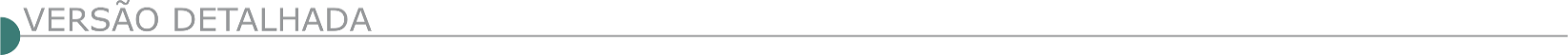 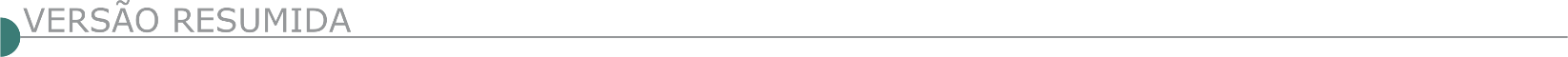 ESTADO DE MINAS GERAISMINISTÉRIO DA PREVIDÊNCIA SOCIAL - INSTITUTO NACIONAL DO SEGURO SOCIAL - GERÊNCIA REGIONAL EM BELO HORIZONTE TOMADA DE PREÇO Nº 1/2022Objeto: O objeto da presente licitação é a escolha da proposta mais vantajosa para a contratação de empresa de engenharia para execução das obras de reforma parcial das fachadas, impermeabilização e revestimento de lajes de cobertura e calhas de drenagem e reforma e construção de telhados e de ramais de drenagem de águas pluviais no edifício de propriedade do INSS localizado na Rua Maestro Felício Toledo, Nº 513, Centro, Niterói/RJ, conforme condições, quantidades e exigências está - Edital a partir de: 14/07/2022 das 10:00 às 12:00 e das 14:00 às 16:00 - Endereço: Av. Amazonas, 266 - 13 Andar - Centro - Belo Horizonte (MG) - Entrega da Proposta: 01/08/2022 às 08:30.TOMADA DE PREÇO Nº 2/2022Objeto: O objeto da presente licitação é a escolha da proposta mais vantajosa para a contratação de empresa de engenharia para execução de serviços de reforma da calçada do prédio do INSS situado na Rua Aroldo Antolini, S/N Vila Nova, Colatina/ES, (APS Colatina), conforme condições, quantidades e exigências estabelecidas neste Edital e seus anexos. Edital a partir de: 15/07/2022 das 10:00 às 12:00 Hs e das 14:00 às 16:00 Hs
Endereço: Av. Amazonas, 266 - 6 Andar - Centro - - Belo Horizonte (MG) - 
Entrega da Proposta: 02/08/2022 às 09:00.AMPARO DA SERRA PREFEITURA MUNICIPAL - AVISO DE LICITAÇÃO - EDITAL DE TOMADA DE PREÇOS – 004/2022 Objeto: Contratação de empresa para execução de projetos de calçamento em bloquete e redes de esgotamento sanitário e drenagem pluvial na comunidade do Santana no município de Amparo do Serra/MG. Informações: e-mail: licitacao@amparodoserra.mg.gov.br, telefone: (31) 3895-5158. PREFEITURA DE BERILO - COMISSÃO DE LICITAÇÃO E CONVÊNIOS TOMADA DE PREÇOS Nº. 007/2022 AVISO DE LICITAÇÃO. Tomada de Preços nº. 007/2022. CONTRATAÇÃO DE EMPRESA ESPECIALIZADA PARA REFORMA E AMPLIAÇÃO DA QUADRA POLIESPORTIVA MUNICIPAL DE BERILO/MG, CONFORME PROJETO BÁSICO E SEUS ANEXOS. A data prevista para realização do certame será dia 28/07/2022 às 09h00min. Maiores informações poderão ser obtidas pelo e-mail licitacao@berilo.mg.gov.br, pelo telefone (33) 3737-1172 ou diretamente no setor de licitações da PrefeituraTOMADA DE PREÇOS Nº. 008/2022 AVISO DE LICITAÇÃO. TOMADA DE PREÇOS Nº. 008/2022. CONTRATAÇÃO DE EMPRESA ESPECIALIZADA PARA CONSTRUÇÃO DE MURO DE ARRIMO NA RUA PADRE ITAMAR JOSÉ PEREIRA NO MUNICÍPIO DE BERILO/MG, CONFORME PROJETO BÁSICO E SEUS ANEXOS. A data prevista para realização do certame será dia 29/07/2022 às 09h00min. Maiores informações poderão ser obtidas pelo e-mail licitacao@berilo.mg.gov.br, pelo telefone (33) 3737-1172 ou diretamente no setor de licitações da Prefeitura.BOCAIUVA PREFEITURA MUNICIPAL - PROCESSO LICITATÓRIO 139/22 TOMADA DE PREÇOS 16/22. Objeto: Contratação de empresa especializada para execução de obra de pavimentação asfáltica de diversas ruas no distrito de sentinela e de terra branca. Sessão dia 08/08/22 ás 09:00 h. Processo Licitatório 123/22. Tomada de Preços 13/22. Objeto: Contratação de empresa especializada para execução da drenagem pluvial de diversas ruas do Município. Sessão dia 10/08/22 ás 09:00 h. Edital disponível no site www.bocaiuva.mg.gov.br e pelo e-mail licitação@bocaiuva.mg.gov.br. CAMBUÍ PREFEITURA MUNICIPAL - PRC Nº. 562/2022 – TP Nº. 010/2022 OBJETO: Execução de obra de Praça no Bairro Santo Antonio, no Município de Cambuí-MG. A abertura do certame será às 14h do dia 29/07/2022. O edital encontra-se no site https://www.prefeituradecambui.mg.gov.br e no Depto. De Licitações. Inf.: (35) 3431-1167.CAMPO BELO PREFEITURA MUNICIPAL TOMADA DE PREÇOS Nº. 008/2022 EDITAL DE PUBLICAÇÃO Objeto: Contratação de empresa para prestação de serviços de mão de obra com fornecimento de materiais para Pinturas externas do Parque de Exposições e execução dos taludes e calçadas da Creche Maria de Carvalho Fiorini - Dona Lia, neste Município. Abertura: 03/08/2022 às 13:00 horas. Mais informações: Rua Tiradentes, n.º 491, Centro. Tel.: (0**35) 3831-7914. E-mail: licitacao@campobelo.mg.gov.brCASA GRANDE PREFEITURA MUNICIPAL TOMADA DE PREÇO Nº 010/2022 PUBLICAÇÃO DE EDITAL Nº 052/2022 - PROCESSO DE LICITAÇÃO Nº 086/2022 O Município de Casa Grande, no uso de suas atribuições legais e com fulcro na Lei Federal nº 8.666/93, com suas alterações posteriores, torna público para conhecimento dos interessados a Licitação na modalidade de Tomada de Preço, tipo “menor preço global”, cujo objeto é a “contratação de empresa de engenharia especializada na execução, sob regime de empreitada por preço global, de pavimentação alvenaria de morros em poliédrica com todo fornecimento de materiais”. A sessão pública da Tomada de Preço ocorrerá no dia 28/07/2022, às 13h00min. Para retirar o Edital e informações pelo e-mail: licitacoes@casagrande.mg.gov.br. CANTAGALO PREFEITURA MUNICIPAL - PROCESSO Nº 055/2022 TOMADA DE PREÇO Nº 007/2022O Município de Cantagalo/MG torna público o Aviso de Licitação PAL nº 055/2022 Tomada de Preço nº 007/2022 Objeto: Contratação de empresa do ramo de engenharia especializada em Pavimentação Asfáltica área Parque de Exposição Cantagalo-MG, em atendimento à Secretaria Municipal de Serviços Urbanos e Obras Públicas do Município de Cantagalo/MG e especificações no Edital e Anexos, exercício 2022. Tipo: Menor Preço Global Regime: Empreitada por preço global. Abertura 29/07/2022 às 09:00 hs inf. (33)3411 9001 licitacaocantagalo21@gmail.com edital e anexos https://www.cantagalo.mg.gov.br/licitacoes/1. CONCEIÇÃO DA BARRA DE MINAS PREFEITURA MUNICIPAL PRORROGAÇÃO TP N° 001/2022 TP N° 001/2022Objeto: Contratação de empresa para prestação de serviços de pavimentação asfáltica. Nova data de abertura 29/07/2022 às 13:30hs. Edital: www.cbm.mg.gov.br. CONCEIÇÃO DAS PEDRAS PREFEITURA MUNICIPAL REPUBLICAÇÃO DO PROCESSO LICITATÓRIO Nº 52/2022, TOMADA DE PREÇO Nº03/2022 Objetivo: Contratação de empresa especializada para construção da Creche Municipal, Bairro Rancho Alegre, Conceição das Pedras/MG. Credenciamento ás 08:00 hs do dia 28/07/2022, e sua abertura marcada para às 08:30 hs do dia 28/07/2022. Informações: (35) 3664-1222 das 8h às 16 h ou por e-mail: licitacao@conceicaodaspedras.mg.gov.br. CORINTO CÂMARA MUNICIPAL TOMADA DE PREÇOS Nº 001/2022 A Câmara Municipal de Corinto/MG torna público que realizará o Processo Licitatório nº 009/2022 - Tomada de Preços nº 001/2022. Objeto: Contratação de Empresa de Engenharia para execução da obra da Segunda Etapa da reforma da Sede da Câmara Municipal de Corinto/ MG, a realizar-se no dia 08/08/2022, às 14h00min, na Sede da Câmara. O Edital e seus anexos se encontram à disposição no Setor de Licitações da Câmara, à Rua Doutor Antônio Alvarenga, nº 12, Centro, Corinto/MG, ou pelo site: www.cmcorinto.mg.gov.br.  ESPERA FELIZ PREFEITURA MUNICIPAL - AVISO TOMADA DE PREÇO – Nº 016/2022 PROCESSO 00220/2022 Contratação de empresa especializada para execução da reprogramação da obra na unidade de educação infantil (Proinfância - TIPO 1) no município de Espera Feliz. Data 29/07/2022 às 13:30 horas. O edital completo encontra – se disponível no site: www.esperafeliz.mg.gov.br. PREFEITURA DE ESTRELA DO SUL - PROCESSO LICITATORIO Nº. 041/2022 CONCORRÊNCIA Nº. 001/2022 A PREFEITURA MUNICIPAL DE ESTRELA DO SUL-MG, torna público que realizará licitação na modalidade CONCORRÊNCIA do tipo Menor Preço Global, a ser regida pela Lei n° 10.520/2002, de 17 de julho de 2002 e alterações, Lei complementar 123/2006, art. 48, I e demais normas legais e, ainda, pelo estabelecimento no presente Edital e seus Anexos. OBJETO constitui objeto da presente licitação, CONTRATAÇÃO DE EMPRESA ESPECIALIZADA EM PAVIMENTAÇÃO ASFÁLTICA EM CBUQ, NA AVENIDA SÃO FELIX (RODOVIA LMG - 746), NO DISTRITO SÃO FELIX DE ESTRELA DO SUL MG. EMPREITADA GLOBAL, CONFORME PLANILHA ORÇAMENTÁRIA, CRONOGRAMA FÍSICO-FINANCEIRO, MEMORIAL DESCRITIVO E DEMAIS ESPECIFICAÇÕES NO ANEXO I DO EDITAL. A sessão de processamento do CONCORRÊNCIA será realizada em dependência própria da Administração Pública Municipal, localizada na rua Alfredo Tormin n° 32 – Centro, na cidade de Estrela do Sul/MG, iniciando-se no dia 16/08/2022 as 09 horas e 10 minutos e será conduzida pela Presidente, com o auxílio dos Membros da Comissão de Licitação, designados pela Portaria nº. 03 de 03 de janeiro de 2022, o Edital em inteiro teor será disponibilizado no site, www.estreladosul.mg.gov.br/publicacoes. RECEBIMENTO DOS ENVELOPES DOCUMENTAÇÃO E PROPOSTA ATÉ DIA: 16/08/2022 HORA: 09:00 hsFORTUNA DE MINAS PREFEITURA MUNICIPAL - PREGÃO PRESENCIAL 43/2022 - PROCESSO LICITATÓRIO 61/2022. O Município de Fortuna de Minas/MG torna pública a realização de licitação na modalidade Pregão Presencial Nº 43/2022. Registro de Preço para eventual execução de tapa buraco com CBQU- Concreto Betuminoso Usinado a Quente, Sessão de recebimento dos envelopes 27/07/2022 com protocolo até às 09hs, na Prefeitura. O edital e seus anexos estão à disposição dos interessados na Av. Renato Azeredo, 210, centro, para consulta, gratuitamente através do e-mail: licitacao@fortunademinas.mg.gov.br, e pelo site www.fortunademinas.mg.gov.br Informações pelo (31) 3716-7111 ou 37167138. GLAUCILÂNDIA PREFEITURA MUNICIPAL TOMADA DE PREÇOS Nº 05/2022. PROCESSO LICITATÓRIO Nº 063/2022 Tipo Menor Preço Global. Objeto: Contratação de Empresa para execução de Obra de Ampliação de via e construção de pista de caminhada na Avenida Abel Pereira de Araújo, contemplando: terraplanagem, pavimentação asfáltica, construção de canteiro central e instalações elétricas, com recursos oriundos do Programa BDMG Urbaniza do Banco de Desenvolvimento do Estado de Minas Gerais (BDMG). Data: 01/08/2022, às 09h00min, na Sala de Licitação da Prefeitura Municipal. O Edital será obtido na Sede da PMG e/ou por e-mail: licitacaoglaucilandia@yahoo.com.br. Site: www.glaucilandia.mg.gov.br. GONÇALVES PREFEITURA MUNICIPAL TOMADA DE PREÇOS Nº 002/2022. Aviso de Licitação. O Município de Gonçalves/MG, com endereço na Rua Cap. Antônio Carlos, nº 196, Centro, Gonçalves/MG, torna público que, em atendimento ao Setor de Engenharia Civil da Prefeitura, se encontra Aberto o Processo Licitatório nº 047/2022 - Tomada de Preços nº 002/2022 com objetivo de execução de obra de pavimentação em bloquetes em vias urbanas da Sede do Município. Data limite para entrega dos envelopes e abertura da primeira sessão: 02/08/2022, às 08h30min. Data limite para agendamento de Visita Técnica Facultativa: 28/07/2022, às 14h30min. Edital e anexos na íntegra disponíveis para download em: www.goncalves.mg.gov.br. Informações, tel.: (35) 3654-1222, e-mails: marcio@goncalves.mg.gov.br e luana.marcio.licitacao@gmail.com. Gonçalves, 12 de julho de 2022. a) Márcio Vieira de Paula - Redator do Edital. TOMADA DE PREÇOS Nº 003/2022. Aviso de Licitação. O Município de Gonçalves/MG, com endereço na Rua Cap. Antônio Carlos, nº 196, Centro, Gonçalves/MG, torna público que, em atendimento ao Setor de Engenharia Civil da Prefeitura, se encontra Aberto o Processo Licitatório nº 048/2022 - Tomada de Preços nº 003/2022, com objetivo de execução de obra de pavimentação em bloquetes em vias vicinais do Município. Data limite para entrega dos envelopes e abertura da primeira sessão: 02/08/2022, às 14h00min. Data limite para agendamento de Visita Técnica Facultativa: 28/07/2022, às 14h30min. Edital e anexos na íntegra disponíveis para download em: www.goncalves.mg.gov.br. Informações, tel.: (35) 3654-1222, e-mails: marcio@goncalves.mg.gov.br e luana.marcio.licitacao@gmail.com. GOVERNADOR VALADARES - TOMADA DE PREÇO Nº 009/2022 AVISO DE LICITAÇÃOO Município de Governador Valadares, Minas Gerais, através da Secretaria Municipal de Administração, torna público que realizará licitação sob a modalidade Tomada de Preço N° 009/2022 – PAC 379/2022, tipo menor preço global, cujo objeto é a Contratação de empresa especializada na área de engenharia para a execução de Creche, situada Rua Moacyr de Souza 367, Bairro Jardim do Trevo, no Município de Governador Valadares /MG. Os interessados poderão obter o edital de “Tomada de Preços”, através do site www.valadares.mg.gov.br. Informações: Rua Marechal Floriano n. 905, Centro, 3º andar, na sala da Comissão Permanente de Licitação, ou pelo e-mail cpl@valadares.mg.gov.br. Data limite para a entrega dos envelopes: 12 de agosto de 2022 às 14:00. TOMADA DE PREÇO Nº 011/2022 AVISO DE LICITAÇÃO. O Município de Governador Valadares, Minas Gerais, através da Secretaria Municipal de Administração, torna público que realizará licitação sob a modalidade Tomada de Preço N° 011/2022 – PAC 489/2022, tipo menor preço global, cujo objeto é a Contratação de empresa especializada em engenharia civil para reforma da Escola Municipal Prefeito Ronaldo Perim, com fornecimento de material, mão-de-obra e equipamentos, para a Secretaria Municipal de Educação de Governador Valadares/MG. Os interessados poderão obter o edital de “Tomada de Preços”, através do site www.valadares.mg.gov.br. Informações: Rua Marechal Floriano n. 905, Centro, 3º andar, na sala da Comissão Permanente de Licitação, ou pelo e-mail cpl@valadares.mg.gov.br. Data limite para a entrega dos envelopes: 18 de agosto de 2022 às 14:00. Governador Valadares, 13 de julho de 2022. Filipe Rigo Diniz- Secretário Municipal de Administração.ITATIAIUÇU CÂMARA MUNICIPAL PROCESSO LICITATÓRIO Nº 024/2022 TOMADA DE PREÇOS Nº 002/2022 A Câmara Municipal de Itatiaiuçu informa aos interessados que realizará a seguinte licitação: Processo Licitatório nº 024/2022, Tomada de Preços nº 002/2022. Objeto: contratação, pela Câmara Municipal de Itatiaiuçu/MG, de serviços de publicidade a serem prestados necessariamente por agência de propaganda. Tipo: Técnica e Preço. Regime de execução: empreitada por preço global. O edital completo poderá ser retirado pelo site www.camaraitatiaiucu.mg.gov.br ou presencialmente na sede da Câmara Municipal. O envelope 1 (para apresentação da via não identificada da proposta técnica), deverá ser retirado gratuitamente na Unidade Administrativa e Financeira da Câmara Municipal. Itatiaiuçu, localizada na Rua Otávio Antunes Moreira, nº 286, Centro, Itatiaiuçu/MG. CEP: 35685-000. A sessão pública será realizada no dia 19/08/2022, para a entrega das propostas técnicas e de preço, e credenciamento de acordo com as condições previstas no edital do certame. Itatiaiuçu, 13 de julho de 2022.ITAÚNA PREFEITURA MUNICIPAL CONCORRÊNCIA 002/2022 A Prefeitura de Itaúna torna público a nova data de abertura do processo licitatório nº 192/2022, na modalidade de Concorrência nº 002/2022. NOVA DATA de abertura para o dia 22/08/2022 às 08:30h. Objeto: contratação de empresa especializada para execução de sarjetas de concreto em diversas vias urbanas do Município de Itaúna/MG. O edital e seus anexos estão disponíveis no site www.itauna.mg.gov.br. ITAVERAVA PREFEITURA MUNICIPAL TOMADA DE PREÇOS Nº003/2022. A Prefeitura de Itaverava, através do seu Prefeito, o Sr. José Flaviano Pinto torna público que irá realizar no prédio da Prefeitura Municipal licitação na modalidade Tomada de Preços nº003/2022 Objeto: Execução das obras de Pavimentação Urbana com pedras Irregulares e drenagem pluvial superficial da Rua do Campinho e Rua da Barra, em Itaverava-MG, abertura dia 04/08/2022ás 13:00 horas na sala de reuniões situado no prédio da Prefeitura Municipal de Itaverava, maiores informações e editais no site www.itaverava.mg.gov.br. JACUÍ PREFEITURA MUNICIPAL EXTRATO DO TP Nº. 003/2022 Torna público Processo Licitatório nº. 082/2022, Tomada de Preços nº. 003/2022, tipo menor preço global. Objeto: A presente licitação tem por finalidade a seleção da proposta mais vantajosa para a Contratação de Empresa Especializada em Engenharia, sob o Regime de Empreitada Global, com fornecimento de mão de obra e material, para Calçamento em Blocos Sextavados junto ao Parque de Exposições de Jacuí/ MG, conforme projeto básico. A abertura será dia 01/08/2022, às 08:30 horas. Edital completo e as demais informações - www.jacui.mg.gov.br - Tel.: (35) 3593-1255. EXTRATO DO TP Nº. 004/2022 Torna público Processo Licitatório nº. 087/2022, Tomada de Preços nº. 004/2022, tipo menor preço global. Objeto: A presente licitação tem por finalidade a seleção da proposta mais vantajosa para a Contratação de Empresa Especializada em Engenharia, sob o Regime de Empreitada Global, com fornecimento de mão de obra e material, para Pavimentação em Blocos Sextavados da Rua Lairton Borges Simão do município de Jacuí/MG, conforme projeto básico. A abertura será dia 01/08/2022, às 10:30 horas. Edital completo e as demais informações - www.jacui.mg.gov.br - Tel.: (35) 3593-1255. PREFEITURA MUNICIPAL PROCESSO LICITATÓRIO Nº 038/2022 – TOMADA DE PREÇOS Nº. 005/2022 OBJETO: Contratação de empresa especializada em construção civil, para execução de serviços de ampliação (construção de sala de vacina) da UBS Silvolândia comunidade rural do Município de Jenipapo de Minas, conforme projeto básico. Sessão Pública para abertura e julgamento: 29/07/2022 às 09h00min; Tipo: Menor Preço global; Critério de Julgamento: Preço Global. Maiores informações: Rua Turmalina, 200 - Centro, CEP: 39.645-000 - Jenipapo de Minas/MG; Telefone: (33)3738-9002; E-mail: licitacao@jenipapodeminas.mg.gov.br, site: www.jenipapodeminas.mg.gov.br. PROCESSO LICITATÓRIO Nº 039/2022 – TOMADA DE PREÇOS Nº. 006/2022 OBJETO: Contratação de empresa especializada em construção civil, para execução de serviços de ampliação (construção de sala de vacina) da UBS Vila São José comunidade rural do Município de Jenipapo de Minas, conforme projeto básico. Sessão Pública para abertura e julgamento: 29/07/2022 às 14h00min; Tipo: Menor Preço global; Critério de Julgamento: Preço Global. Maiores informações: Rua Turmalina, 200 - Centro, CEP: 39.645-000 - Jenipapo de Minas/MG; Telefone: (33)3738-9002; E-mail: licitacao@jenipapodeminas.mg.gov.br, site: www.jenipapodeminas.mg.gov.br.JOÃO MONLEVADE PREFEITURA MUNICIPAL AVISO DE LICITAÇÃO REFERENTE À CONCORRÊNCIA Nº 13/2022O Município de João Monlevade torna pública a licitação referente à Concorrência nº 13/2022. Objeto: contratação de empresa para execução de reforma do Numear no Parque do Areão, com fornecimento de equipamentos, mão-de-obra, materiais e serviços técnicos necessários à execução do objeto, em conformidade com planilha de custos, cronograma, memorial descritivo e anexo do edital. Data de abertura: 16/08/2022 às 09:00h. Edital disponível no site do município www.pmjm.mg.gov.br. Mais informações: (31) 3859-2525. LAVRAS PREFEITURA MUNICIPAL AVISO DE PUBLICAÇÃO DO PROCESSO LICITATÓRIO N° 134/2022 PREGÃO N° 73/2022. Menor preço global. Registro de preços para futura e eventual contratação de empresa especializada na prestação de serviços para aplicação de pavimentação asfáltica em CBUQ em diversos logradouros do município de Lavras, com fornecimento de mão de obra, material e equipamentos. Data de Apresentação de Envelopes e Julgamento: 14h00min do dia 03/08/2022. O Edital encontra-se na sede da Prefeitura Municipal, à Av. Dr. Sylvio Menicucci, nº 1575, Bairro Presidente Kennedy ou pelo site www.lavras.mg.gov.br. Telefax: (35)3694-4021. PREFEITURA MUNICIPAL DE LEOPOLDINA/MG - PREGÃO ELETRÔNICO Nº 70/2022Objeto: Pregão Eletrônico - REGISTRO DE PREÇOS para futura e eventual Contratação empresa especializada para serviços de hidrojateamento de rede de esgoto e galerias e águas pluviais, a fim de atender a demanda dos serviços da Secretaria Municipal de Obras, por um período de 12 (doze) meses, conforme Especificações - Anexo I, Termo de Referência Edital a partir de: 15/07/2022 das 08:00 às 11:00 Hs e das 12:00 às 17:00 Hs
Endereço: Rua Lucas Augusto - Centro - Leopoldina (MG)
Telefone: (0xx32) 36944280 - Entrega da Proposta:  a partir de 15/07/2022 às 08:00Hs
Abertura da Proposta:  em 28/07/2022 às 09:30Hs, no endereço: www.compras.gov.br. MATHIAS LOBATO PREFEITURA MUNICIPAL TP Nº 004/2022 Prefeitura Municipal de Mathias Lobato/MG, comunica que abrirá Tomada Preço para TP nº 004/2022, tendo como objeto: Pavimentação e drenagem. A Abertura será dia 02/08/2022, às 09h00min na Prefeitura Municipal de Mathias Lobato, na Praça Artur Bernardes, nº 30, Centro - Mathias Lobato/MG. Informações no (33) 3284-1488 ou e-mail: licitacaoml2021@gmail.com. TP Nº 005/2022 Prefeitura Municipal de Mathias Lobato/MG, comunica que abrirá Tomada Preço para TP nº 005/2022, tendo como objeto: Obras civil para construção de ponte. A Abertura será dia 02/08/2022, às 13h00min na Prefeitura Municipal de Mathias Lobato, na Praça Artur Bernardes, nº 30, Centro - Mathias Lobato/MG. Informações no (33) 3284-1488 ou e-mail: licitacaoml2021@gmail.com. MONTE AZUL PREFEITURA MUNICIPAL - AVISO DE LICITAÇÃO - PROCESSO LICITATÓRIO Nº 092/2022- TOMADA DE PREÇO Nº 003/2022. A Prefeitura Municipal de Monte Azul torna público o aviso de licitação, objetivando a contratação de empresa especializada para conclusão e ampliação da construção da unidade básica de saúde de rebentão, zona rural do município de Monte Azul/MG. Credenciamento: 01/08/2022 às 08:30h, Abertura 01/08/2022 às 08:45h, Cadastramento até às 13:00h do dia 29/07/2022. Interessados manter contato e-mail: licitacaomoa@gmail.com ou diretamente na sede do município, na Pça. Coronel Jonathas, nº 220, Centro, no horário de 07:00h às 13:00h-Monte Azul-MG, 13/07/2022-Carlos Carmelo José Santos–Presidente da CPL. AVISO DE LICITAÇÃO - PROCESSO LICITATÓRIO Nº093/2022- TOMADA DE PREÇO Nº 004/2022. A Prefeitura Municipal de Monte Azul torna público o aviso de licitação, objetivando a contratação de empresa especializada para conclusão e ampliação da construção de três salas na escola municipal d. baratinha, sede do município de Monte Azul/MG. Credenciamento: 01/08/2022 às 12:30h, Abertura 01/08/2022 às 12:45h, Cadastramento até às 13:00h do dia 29/07/2022. Interessados manter contato e-mail: licitacaomoa@gmail.com ou diretamente na sede do município, na Pça. Coronel Jonathas, nº 220, Centro, no horário de 07:00h às 13:00.PREFEITURA MUNICIPAL DE MUNHOZ AVISO DE LICITAÇÃO CONCORRÊNCIA PÚBLICA Nº 10/2022Prefeitura de Munhoz (MG). Processo Licitatório nº 206/2022, Concorrência Pública nº 010/2022, do tipo empreitada por menor preço global, cujo objeto principal é a Contratação de empresa para é contratação de empresa para pavimentação asfáltica em vias rurais, estrada do Espraiado e Geninho, com o valor de R$ 1.439.206,30 (um milhão, quatrocentos e trinta e nove mil, duzentos e seis reais e trinta centavos), conforme projeto e planilha detalhada no anexo I parte integrante deste edital. A visita, não obrigatória, ocorrerá entre os dias 13/07/2022 à 11/08/2022. A abertura dos envelopes dar-se-á no dia 12/08/2022, às 10h. O edital estará à disposição dos interessados de 2ª a 6ª feira, das 10h às 16h, na Praça José Teodoro Serafim, 400, Munhoz (MG), CEP 37620-000. Tel. (35) 3466-1393, no site www.munhoz.mg.gov.br e no e-mail licitacaomunhoz2022@gmail.com. ORIZÂNIA PREFEITURA MUNICIPAL PROCESSO LICITATÓRIO Nº 050/2022 TOMADA DE PREÇOS Nº 003/2022. Objetivando a Contratação de empresa especializada em obras e serviços de engenharia objetivando a execução de serviços de recapeamento asfáltico em CBUQ(Concreto Betuminoso Usinado a Quente), para aplicação na Av. Nossa Sra. Aparecida, Via Dorvalino de Paula Portes e Rua Jovelino Costa, no município, através de convênio nº 1301002074/2022, celebrando com a Secretaria de Estado de Infraestrutura e Mobilidade - SEINFRA, consistindo no fornecimento de materiais, mão-de-obra, insumos, equipamentos e quaisquer outros objetos inerentes à execução, conforme especificações contidas no memorial descritivo, projetos, planilhas e cronograma, conforme descrições do edital/anexos. Abertura dos Envelopes: 29/07/2022 às 13h00min. Sala de licitações situada à Rua Dorcelino Inácio de Souza nº 22- Centro. Mais informações Tel.: (32) 3743-7148; e-mail licitacao@Orizânia.mg.gov.br. RETIFICAÇÃO EDITAL PROCESSO 046/2022 TOMADA DE PREÇOS 002/2022Tipo: Menor preço. Objeto: Contratação de empresa (s) para execução de Obra de Cobertura, Alambrado e Iluminação de quadra poliesportiva das Escolas Municipais neste município, com fornecimento de mão de obra, materiais e equipamentos para prestação dos serviços, convênio de nº. 1261000229/2022/SEE/MG/ Projeto Mãos Dadas. Data de recebimento, credenciamento e abertura dos envelopes contendo proposta e documentação: 29/07/2022 às 9:00 horas. Fica retificado o presente edital com a inclusão do subitem 7.4 à Cláusula VII com a seguinte redação “Para a comprovação de aptidão para desempenho da atividade pertinente e compatível a licitante deverá apresentar o Acervo Técnico pelo Profissional (letra C) ou pela Empresa (letra D), ou ambos, caso achar pertinente. Edital retificado pessoalmente à Rua Dorcelino Inácio de Souza, nº 22, Centro de 08:00 às 11:00 e 12:00 às 17:00 horas, ou pelo endereço eletrônico http:// www.Orizânia.mg.gov.br/licitacoes. Mais informações: Fone (0xx32) 3743 7148 de 08:00 às 11:00 e 12:00 às 17:00 horas. PREFEITURA DE OURO BRANCO AVISO DE LICITAÇÃO - TOMADA DE PREÇOS Nº 007/2022 PREFEITURA MUNICIPAL DE OURO BRANCO TORNA PÚBLICO O AVISO DE LICITAÇÃO DA TOMADA DE PREÇOS Nº 007/2022 – PRC Nº 135/2022, QUE TEM COMO OBJETO A CONTRATAÇÃO DE EMPRESA PARA PRESTAÇÃO DE SERVIÇOS DE PAVIMENTAÇÃO E REDE DE DRENAGEM PLUVIAL NA ESTADA DE CRISTAIS (3ª ETAPA), CONFORME CONTRATO DE FINANCIAMENTO FINISA III, Nº 0554.717-82, LEI 2.450, DE 23/12/2020. Os envelopes contendo habilitação e propostas deverão ser protocolados até as 08:10hs do dia 29/07/2022. A sessão pública para abertura dos envelopes contendo a habilitação ocorrerá às 08:30 do dia 29/07/2022, na sala de licitações do prédio sede da Prefeitura Municipal, localizado na Praça Sagrados Corações, nº 200, centro, Ouro Branco/MG. Cópia do instrumento convocatório poderá ser obtida através do site oficial do município de Ouro Branco – www.ourobranco.mg.gov.br. Informações através dos telefones (31) 39398-1006 ou 3938-1011.PREFEITURA DE OURO BRANCO AVISO DE LICITAÇÃO - TOMADA DE PREÇOS Nº 008/2022 PREFEITURA MUNICIPAL DE OURO BRANCO TORNA PÚBLICO O AVISO DE LICITAÇÃO DA TOMADA DE PREÇOS Nº 008/2022 – PRC Nº 136/2022, QUE TEM COMO OBJETO A CONTRATAÇÃO DE EMPRESA PARA EXECUÇÃO DE PAVIMENTAÇÃO E REDE DE DRENAGEM PLUVIAL DO TRECHO 02, DA COMUNIDADE DE CASTILIANO, ZONA RURAL, NESTE MUNICÍPIO, CONFORME CONTRATO DE FINANCIAMENTO FINISA III, Nº 0554.717-82, LEI 2.450, DE 23/12/2020. Os envelopes contendo habilitação e propostas deverão ser protocolados até as 17:00hs do dia 02/08/2022. A sessão pública para abertura dos envelopes contendo a habilitação ocorrerá às 08:30 do dia 03/08/2022, na sala de licitações do prédio sede da Prefeitura Municipal, localizado na Praça Sagrados Corações, nº 200, centro, Ouro Branco/MG. Cópia do instrumento convocatório poderá ser obtida através do site oficial do município de Ouro Branco – www.ourobranco.mg.gov.br. Informações através dos telefones (31) 39398-1006 ou 3938-1011.PAPAGAIOS/MG - TOMADA DE PREÇOS Nº 021/2022. A Prefeitura de Papagaios/MG comunica Abertura de Processo Licitatório nº 091/2022 - Tomada de Preços nº 021/2022. Objeto: Contratação de Empresa para execução de Pavimentação de CBUQ e Recapeamento da Avenida Hélio Filgueiras de Vasconcelos e Prolongamento de Pavimentação sentido ponte, no Povoado da Vargem Grande deste Município. Data de Abertura: 01/08/2022, às 14h00min. Informações no site: www.papagaios.mg.gov.br, e-mail: licitacao@papagaios.mg.gov.br ou pelo tel.: (37) 3274-1260. TOMADA DE PREÇOS Nº 019/2022. A Prefeitura de Papagaios/MG comunica Abertura de Processo Licitatório nº 088/2022 - Tomada de Preços nº 019/2022. Objeto: Execução de Drenagem Pluvial com aduelas pré-fabricadas de concreto para travessia da Rua Santo Antônio - melhoria de vazão; e Execução de Drenagem Pluvial em Zona Rural, com colocação de tubos de concreto no Povoado da Vargem Grande deste Município. Data de Abertura: 01/08/2022, às 09h00min. Informações no site: www.papagaios.mg.gov.br, e-mail: licitacao@papagaios.mg.gov.br ou pelo tel.: (37) 3274-1260. PARAOPEBA PREFEITURA MUNICIPAL TOMADA DE PREÇOS Nº010/2022 A Prefeitura Municipal de Paraopeba/MG torna público que no dia 02/08/2022, às 09H30 horas, realizará, no Dep. de Compras Licitações, Contratos e Convênios, sito na Rua Américo Barbosa nº13, Centro, nesta, licitação na modalidade Tomada de Preços, onde serão recebidos e abertos os envelopes de habilitação e propostas, Cujo Objeto é a Contratação De Empresa Especializada Para Realizar Pavimentação Asfáltica/Recapeamento Da Av. Rio De Janeiro - com fornecimento de materiais quantitativos e especificações constantes no Edital. Poderão participar do certame as empresas devidamente cadastradas até às 17 horas do dia 28/07/2022. O edital poderá ser obtido no endereço supra ou através do site www.paraopeba.mg.gov.br ou ainda pelo e-mail licitacaoparaopebamg@paraopeba.mg.gov.br.  Informações através do telefone: 031-3714-1442, no horário de 13:00 às 17:00 horas. MUNICÍPIO DE PATOS DE MINAS/MG - PREGÃO ELETRÔNICO Nº 62/2022 PROCESSO LICITATÓRIO Nº 124/2022 PROTOCOLO Nº 2866/2022 Torna-se público, para conhecimento dos interessados, que o Município de Patos de Minas/MG, com endereço à Rua Dr. José Olympio de Melo, 151 – Eldorado – Patos de Minas/MG, CEP 38.700-900, inscrito no CNPJ sob o nº 18.602.011/0001-07, isento de inscrição estadual, realizará a licitação para Contratação de empresa de engenharia especializada para prestação de serviços de serviços de tapa buracos em CBUQ, em vias do município de Patos de Minas, na modalidade Pregão, na forma ELETRÔNICA, com critério de julgamento menor preço por item, regido pela Lei Federal nº 8.666, de 21-06-93 e suas alterações, Lei Federal nº 10.520 de 17-07-02, Lei Estadual nº 14.167 de 10-01-02, Decretos Municipais nº 4.764 de 27/12/2019 (Pregão), 4.281 de 30/03/2017(ME/EPP) e 4.157 de 11/05/2016 (Registro de Preços) e suas alterações, Lei Complementar nº 123 de 14- 12-06 e suas alterações, Lei 8.253 de 26/05/2022 (Contratação de Adolescentes e Jovens Aprendizes) e Portaria n.º 4.638 de 25/05/2022 e demais condições fixadas neste edital.  LIMITE ACOLHIMENTO DAS PROPOSTAS COMERCIAIS: Dia 26/07/2022 às 7:59 (sete horas e cinquenta e nove minutos).  ABERTURA DA SESSÃO DO PREGÃO ELETRÔNICO: Dia 26/07/2022 às 8:00 (oito horas). SITE PARA REALIZAÇÃO DO PREGÃO: www.licitanet.com.br 1. DO OBJETO 1.1 O objeto da presente licitação é a escolha da proposta mais vantajosa para Contratação de empresa de engenharia especializada para prestação de serviços de serviços de tapa buracos em CBUQ, em vias do município de Patos de Minas, conforme condições, quantidades e exigências estabelecidas neste Edital e seus anexos. Valor R$ 6.911.462,69 -http://www.transparencia.patosdeminas.mg.gov.br/paginas/publico/lei12527/licitacoes/consultarLicitacao.xhtml?tipo=int. PEDRALVA PREFEITURA MUNICIPAL TOMADA DE PREÇO Nº 04/2022 AVISO DE LICITAÇÃO TOMADA DE PREÇO Nº 04/2022Tipo: menor preço global. Objeto: contratação de empresa especializada para execução de base e sub-base para pavimentação asfáltica na rua Poeta João Carneiro de Rezende. Entrega dos Envelopes: até às 13h do dia 29/07/2022. Abertura da Sessão: dia 29/07/2022 às 13h15. PERDIZES PREFEITURA MUNICIPAL AVISO DE LICITAÇÃO CONCORRENCIA Nº 010/2022A Prefeitura Municipal DE Perdizes/MG. Torna público a quem possa interessar, que está aberta licitação modalidade Concorrencia Nº 010/2022, constitui objeto da presente licitação: A contratação de empresa especializada em engenharia civil, para ampliação da Farmacinha Municipal de Perdizes, nos termos da resolução nº 7824 da SES/ MG, em solicitação da Secretaria Municipal de Saúde, conforme previsto no edital e seus anexos. Abertura dos envelopes habilitação e proposta prevista para as 09 horas do dia 15/08/2022. O Edital encontra-se no Setor de Licitação desta Prefeitura ou no site www.perdizes.mg.gov.br. PINGO D’ÁGUA PREFEITURA MUNICIPAL EXTRATO DO EDITAL TOMADA DE PREÇO N. 012/2022 Contratação de empresa para execução de obras e serviços de pavimentação asfalto pré-misturado a frio, em diversas Ruas do Bairro São Sebastião, em conformidade com os anexos do Edital de Tomada de Preço n.º 00012/2022. Abertura: 02/08/2022, Horário: 10:00.PORTO FIRME PREFEITURA MUNICIPAL TOMADA DE PREÇOS Nº 012/2022. Torna público que fará realizar licitação na modalidade Tomada de Preço nº 012/2022, na data de 29/07/2022, às 09h00min, Processo Licitatório nº. 056/2022, objetivando a contratação de empresa na área de construção civil, objetivando a construção de muro de arrimo a ser executado na Quadra Poliesportiva na Comunidade Santo Antonio das Posses, conforme planilha e projeto executivo. A referida obra será executada conforme Resolução nº 21/2022/SEGOV e Transferência Especial. Informações pelo telefone (0xx31) 3893-1456.RIO ESPERA PREFEITURA MUNICIPAL TOMADA DE PREÇOS N° 02/2022 MUNICÍPIO DE RIO ESPERA/MG, torna público para conhecimento de todos, nos termos da Lei Federal nº 8.666/93, que será realizada a Tomada de Preços n° 02/2022, Processo nº 68/2022, tipo menor preço global, no dia 27 (vinte e sete) de julho de 2022, às 09:00hs (nove horas). Objeto: Contratação de empresa especializada para execução das obras e serviços de engenharia para pavimentação de vias nas comunidades de “Rio Melo” e “Piranguita”. Edital em seu inteiro teor estará à disposição no setor de licitações, na Pça da Piedade, 36, Centro, ou site: https://rioespera.mg.gov.br/. Maiores informações no tel. (31) 3753-1254, a partir das 09h00hs. E-mail: licitacoesrioespera@gmail.com. RIO POMBA PREFEITURA MUNICIPAL AVISO DE LICITAÇÃO - PROCESSO Nº 121/2022 - TOMADA DE PREÇOS N° 003/2022O MUNICÍPIO DE RIO POMBA-MG torna público que fará realizar o Processo nº 121/2022, na Modalidade “TOMADA DE PREÇOS”, com procedimento “PRESENCIAL” e julgamento pelo tipo “MENOR PREÇO GLOBAL”, cujo objeto é a IMPLANTAÇÃO DE ESTAÇÃO DE TRANSBORDO DE RESÍDUOS SÓLIDOS – RODOVIA MG 133 S/N°, conforme especificações constantes no projeto, planilha, memorial descritivo, cronograma e demais anexos ao Edital. A sessão terá início às 14:00horas do dia 01 de agosto de 2022, na Sala de Licitações da Prefeitura, situada à Av. Raul Soares, 15, Centro, Município de Rio Pomba/MG. O edital de licitação está à disposição dos interessados nos dias úteis no local já mencionado, em horário comercial ou através do endereço eletrônico https://www.riopomba.mg.gov.br. MUNICÍPIO DE SANTO ANTÔNIO DO MONTE - DEPARTAMENTO DE COMPRAS E LICITAÇÕES PROCESSO 97/2022 – PREGÃO 67/2022 AVISO DE LICITAÇÃO O Município de Santo Antônio do Monte comunica que irá realizar procedimento licitatório, modalidade Pregão Presencial, tipo menor preço global, cujo objeto é a contratação de empresa especializada para prestação de serviços de limpeza de vias e logradouros por varrição e roçada manual, pintura de meio fio, equipes multitarefas para realização de corte e poda e serviços essenciais como mutirões de limpeza em ruas e avenidas da zona urbana e zona rural, terrenos e edificações de propriedade ou de responsabilidade do Município de Santo Antônio do Monte/MG, com fornecimento de mão de obra, equipamentos e veículos, atendendo à solicitação da Secretaria Municipal de Obras e Serviços Urbanos, conforme Planilha de Quantidade e Preços, Termo de Referência e condições do edital e seus anexos. Entrega dos envelopes: até às 13:30 horas do dia 25 de julho de 2022. Informações/Edital: www.samonte.mg.gov.br, santoantoniodomonte.atende.net ou Praça Getúlio Vargas, 18 – Centro em Santo Antônio do Monte – MG – Telefone (37) 3281 7328 Horário: 08:00 às 18:00 horas, e-mail: compras@samonte.mg.gov.br. SANTA JULIANA PREFEITURA MUNICIPAL - PROCESSO Nº 072/2022 – TOMADA DE PREÇO Nº 006/2022.A Prefeitura Municipal de Santa Juliana, torna público que fará realizar licitação na modalidade TOMADA DE PREÇO n.º 006/2022, do tipo - Menor preço global, objetivando a contratação de pessoa jurídica para execução de obra de engenharia para conclusão de construção REMANESCENTE de Terminal Rodoviário Intermunicipal, no município de Santa Juliana – MG, conforme contrato de repasse n.º 887654/2019, celebrado entre a União Federal, por intermédio do Ministério da Justiça e Segurança Pública, representado (a) pela Caixa Econômica Federal e o município de Santa Juliana-MG, sendo que a abertura dos trabalhos da Comissão Julgadora, com recebimento das propostas, dar-se-á no dia 01/08/2022 às 09:00h, na divisão de licitações da Superintendência Municipal de Licitações e Contratos Administrativos. O edital com todas as disposições pertinentes encontra-se a disposição dos interessados na divisão de licitações. SOBRÁLIA PREFEITURA MUNICIPAL - ABERTURA DE PROCESSO LICITATORIO Nº 69/2022 Torna pública a abertura da modalidade TOMADA DE PREÇOS Nº 06/2022, menor preço global, cujo objeto é a Contratação de empresa para execução de obras de pavimentação de vias públicas no perímetro urbano do município, conforme Resolução SEGOV n°21, de 1° de abril de 2022. A abertura será dia 28 de julho de 2022 às 08h:00min. na Prefeitura Municipal de Sobrália-MG, na Praça Dr. Rúsvel Raimundo da Rocha, n°49 – Centro. O edital poderá ser lido e obtido no período de 14 de julho a 28 de julho de 2022, das 08h:00min. as 16h:00min. Informações tel./fax (0xx33)3232-1149, com Jordânia Teixeira Ferreira – Presidente da CPL.TOCOS DO MOJI PREFEITURA MUNICIPAL – proc. lic Nº 169/2022 – CONCORRÊNCIA PÚBLICA Nº 004/2022. Objeto: Contratação de empresa qualificada para as obras de calçamento de estradas vicinais com pisos pré-moldados de concreto do tipo intertravado 16 faces com o fornecimento de todos os equipamentos e materiais necessários para a execução do serviço, a serem realizadas em trechos das estradas vicinais dos Bairros Pedra Negra e Espraiado, Zona Rural do Município de Tocos do Moji – MG, conforme especificado no anexo I do Edital. A sessão com entrega e abertura dos envelopes será no dia 16 de agosto de 2022, até as 09h 30min. CREDENCIAMENTO; às 09h e 30 min. INÍCIO DO CERTAME. O Edital e maiores informações estão disponíveis na Sede da Prefeitura Municipal sito à Rua Antonio Mariano da Silva, nº 36 – centro – e pelo site www.tocosdomoji.mg.gov.br.UBERABA / CODAU - AVISO DE LICITAÇÃO - RETIFICAÇÃO / RERRATIFICAÇÃO AVISO DE LICITAÇÃO PREGÃO ELETRÔNICO Nº 073/2022 – REMARCADO IV A Companhia Operacional de Desenvolvimento Saneamento e Ações Urbanas – CODAU torna público que marcou a licitação, sob a modalidade PREGÃO ELETRÔNICO, pelo regime de empreitada por preços unitários do tipo MENOR PREÇO GLOBAL, cujo objeto é a contratação de empresa especializada para execução de serviços de engenharia, instalações complementares para construção do Centro de Reservarão R14, conforme condições contidas no termo de referência, em atendimento à solicitação da Gerência de Desenvolvimento e Projetos e Diretoria de Desenvolvimento e Saneamento. Recebimento das propostas por meio eletrônico: A partir das 08:00 horas do dia 14/07/2022 até às 08:59 horas do dia 25/07/2022 Início da Sessão de Disputa de Preços: Às 09:00 horas do dia 25/07/2022 Local para aquisição do edital, Av. da Saudade, 755-A – Bairro Santa Marta, Uberaba –MG – CEP 38.061-000, Seção de Licitações – Telefone: (0xx34) 3318–6036/6037/6038/6039, e-mail: licitacao@codau.com.br. O edital poderá ser requerido no endereço acima, devendo os interessados apresentar dispositivo para cópia do mesmo, ou retirá-lo pelos sites: www.codau.com.br ou www.licitanet.com.br. UNAÍ PREFEITURA MUNICIPAL - PREGÃO PRESENCIAL SRP Nº 078/2022 Registro de Preços para futura aquisição de material e contratação de serviços para tapa-buraco e pavimentação asfáltica – Julgamento dia 29/07/2022 às 14:00hrs. Edital disponível no sítio: www.prefeituraunai.mg.gov.br, maiores informações no tel.: (38) 3677- 9610 ramal 9014. VIÇOSA – MG - EDITAL DE CONCORRÊNCIA Nº 09/2022. PROCESSO ADMINISTRATIVO Nº 0738/2022. O município de Viçosa torna pública a realização de licitação, na modalidade concorrência, do tipo menor preço global, destinado a contratação de empresa especializada em engenharia ou arquitetura para fornecer serviço de calçamento em bloco de concreto intertravado sextavado (bloquete) em diversas vias dos bairros, distritos e zona rural do Município de Viçosa – MG, conforme solicitação da Secretaria Municipal de Obras e Serviços Urbanos. A data e hora de entrega dos envelopes nº 01 – documentação e nº 02 – Proposta Financeira será até as 09h00min do dia 31 de agosto de 2022, no Protocolo Geral do Centro Administrativo Prefeito Antônio Chequer, cito à Rua Gomes Barbosa, n° 803, Centro, CEP: 36.570.101, Viçosa-MG. Permite-se a apresentação de certificado de registro cadastral junto ao SICAF/ME ou CAGEF/SEPLAD-MG. O Edital pode ser retirado no Departamento de Material, Compras e Licitações, ou através do site www.vicosa.mg.gov.br. AVISO DE LICITAÇÃO. EDITAL DE CONCORRÊNCIA Nº 10/2022. PROCESSO ADMINISTRATIVO Nº 0886/2022. O município de Viçosa torna pública a realização de licitação, na modalidade concorrência, do tipo menor preço global, destinado a Contratação de empresa especializada em engenharia ou arquitetura para fornecer serviço de calçamento em alvenaria poliédrica (pedra fincada) em diversas vias dos bairros, distritos e zona rural do município de Viçosa – MG, conforme solicitação da Secretaria Municipal de Obras e Serviços Urbanos. A data e hora de entrega dos envelopes nº 01 – documentação e nº 02 – Proposta Financeira será até as 09h00min do dia 01 de setembro de 2022, no Protocolo Geral do Centro Administrativo Prefeito Antônio Chequer, cito à Rua Gomes Barbosa, n° 803, Centro, CEP: 36.570.101, Viçosa-MG. Permite-se a apresentação de certificado de registro cadastral junto ao SICAF/ME ou CAGEF/SEPLAD-MG. O Edital pode ser retirado no Departamento de Material, Compras e Licitações, ou através do site www.vicosa.mg.gov.br. AVISO DE LICITAÇÃO. EDITAL DE CONCORRÊNCIA Nº 11/2022. PROCESSO ADMINISTRATIVO Nº 0751/2022. O município de Viçosa torna pública a realização de licitação, na modalidade concorrência, do tipo menor preço global, destinado a Contratação de empresa especializada em engenharia ou arquitetura para fornecer serviço de recapeamento asfáltico da Rua José Rocha e Rua São Lourenço, no Distrito de São José do Triunfo, no município de Viçosa – MG, conforme solicitação da Secretaria Municipal de Obras e Serviços Urbanos. A data e hora de entrega dos envelopes nº 01 – documentação e nº 02 – Proposta Financeira será até as 09h00min do dia 02 de setembro de 2022, no Protocolo Geral do Centro Administrativo Prefeito Antônio Chequer, cito à Rua Gomes Barbosa, n° 803, Centro, CEP: 36.570.101, Viçosa-MG. Permite-se a apresentação de certificado de registro cadastral junto ao SICAF/ME ou CAGEF/SEPLAD-MG. O Edital pode ser retirado no Departamento de Material, Compras e Licitações, ou através do site www.vicosa.mg.gov.br.  AVISO DE LICITAÇÃO. EDITAL DE CONCORRÊNCIA Nº 12/2022. PROCESSO ADMINISTRATIVO Nº 0870/2022. O município de Viçosa torna pública a realização de licitação, na modalidade concorrência, do tipo menor preço global, destinado a Contratação de empresa especializada em engenharia ou arquitetura para fornecer serviço de drenagem e urbanização da Avenida São João Batista, bairro Vale do Sol, no município de Viçosa – MG, conforme solicitação da Secretaria Municipal de Obras e Serviços Urbanos. A data e hora de entrega dos envelopes nº 01 – documentação e nº 02 – Proposta Financeira será até as 09h00min do dia 05 de setembro de 2022, no Protocolo Geral do Centro Administrativo Prefeito Antônio Chequer, cito à Rua Gomes Barbosa, n° 803, Centro, CEP: 36.570.101, Viçosa-MG. Permite-se a apresentação de certificado de registro cadastral junto ao SICAF/ME ou CAGEF/SEPLAD-MG. O Edital pode ser retirado no Departamento de Material, Compras e Licitações, ou através do site www.vicosa.mg.gov.br. AVISO DE LICITAÇÃO. EDITAL DE CONCORRÊNCIA Nº 13/2022. PROCESSO ADMINISTRATIVO Nº 0871/2022. O município de Viçosa torna pública a realização de licitação, na modalidade concorrência, do tipo menor preço global, destinado a Contratação de empresa especializada em engenharia ou arquitetura para fornecer serviço de drenagem pluvial e urbanização de diversas ruas do bairro Nova Viçosa, no município de Viçosa – MG, conforme solicitação da Secretaria Municipal de Obras e Serviços Urbanos. A data e hora de entrega dos envelopes nº 01 – documentação e nº 02 – Proposta Financeira será até as 09h00min do dia 06 de setembro de 2022, no Protocolo Geral do Centro Administrativo Prefeito Antônio Chequer, cito à Rua Gomes Barbosa, n° 803, Centro, CEP: 36.570.101, Viçosa-MG. Permite-se a apresentação de certificado de registro cadastral junto ao SICAF/ME ou CAGEF/SEPLAD-MG. O Edital pode ser retirado no Departamento de Material, Compras e Licitações, ou através do site www.vicosa.mg.gov.br. AVISO DE LICITAÇÃO. EDITAL DE CONCORRÊNCIA Nº 14/2022. PROCESSO ADMINISTRATIVO Nº 0869/2022. O município de Viçosa torna pública a realização de licitação, na modalidade concorrência, do tipo menor preço global, destinado a Contratação de empresa especializada em engenharia ou arquitetura para fornecer serviço de drenagem e urbanização de diversas ruas do município de Viçosa – MG, conforme solicitação da Secretaria Municipal de Obras e Serviços Urbanos. A data e hora de entrega dos envelopes nº 01 – documentação e nº 02 – Proposta Financeira será até as 09h00min do dia 08 de setembro de 2022, no Protocolo Geral do Centro Administrativo Prefeito Antônio Chequer, cito à Rua Gomes Barbosa, n° 803, Centro, CEP: 36.570.101, Viçosa-MG. Permite-se a apresentação de certificado de registro cadastral junto ao SICAF/ ME ou CAGEF/SEPLAD-MG. O Edital pode ser retirado no Departamento de Material, Compras e Licitações, ou através do site www.vicosa.mg.gov.br.AVISO DE LICITAÇÃO. EDITAL DE CONCORRÊNCIA Nº 15/2022. PROCESSO ADMINISTRATIVO Nº 0948/2022. O município de Viçosa torna pública a realização de licitação, na modalidade concorrência, do tipo menor preço global, destinado a Contratação de empresa especializada em engenharia ou arquitetura para fornecer serviço de reforma da Escola Municipal Ministro Edmundo Lins, no município de Viçosa – MG, conforme solicitação da Secretaria Municipal de Obras e Serviços Urbanos. A data e hora de entrega dos envelopes nº 01 – documentação e nº 02 – Proposta Financeira será até as 09h00min do dia 09 de setembro de 2022, no Protocolo Geral do Centro Administrativo Prefeito Antônio Chequer, cito à Rua Gomes Barbosa, n° 803, Centro, CEP: 36.570.101, Viçosa-MG. Permite-se a apresentação de certificado de registro cadastral junto ao SICAF/ME ou CAGEF/SEPLAD-MG. O Edital pode ser retirado no Departamento de Material, Compras e Licitações, ou através do site www.vicosa.mg.gov.br. VISCONDE DO RIO BRANCO PREFEITURA MUNICIPAL TOMADA DE PREÇOS Nº 005/2022 PROCESSO LICITATÓRIO Nº 136/2022 A Administração Municipal de Visconde do Rio Branco, através da sua Presidente da Comissão de Licitação, torna público que fará licitação na modalidade Tomada de Preços, visando à construção de uma quadra coberta Poliesportivo na Escola Municipal Mário Bouchardet, Bela Vista/ São Francisco, do Município de Visconde do Rio Branco/MG – Programa Fortalecimento das escolas Municipais, através de convênio com a Secretaria do Estado de Educação sob o n° 1261000650/2022/SEE (Ver maiores especificações no Edital) – Entrega de propostas, documentações e credenciais até o dia 28/07/2022 às 09:00 horas, quando será dado início aos trabalhos. Cópia do edital já se encontra disponível para os interessados, à Praça 28 de Setembro, Centro, ou pelo site: www.viscondedoriobranco.mg.gov.br. Informações pelo Tel.: (32) 3551-8177.TOMADA DE PREÇOS Nº 006/2022 PROCESSO LICITATÓRIO Nº 137/2022 A Administração Municipal de Visconde do Rio Branco, através da sua Presidente da Comissão de Licitação, torna público que fará licitação na modalidade Tomada de Preços, visando à construção de quadra coberta Poliesportiva na Escola Municipal Porfirio Saraiva, Bairro Colônia, do Município de Visconde do Rio Branco/ MG – através do convênio com a Secretaria de Estado de Educação sob o nº 1261000662/2022/SSE. (Ver maiores especificações no Edital) – Entrega de propostas, documentações e credenciais até o dia 27/07/2022 às 09:00 horas, quando será dado início aos trabalhos. Cópia do edital já se encontra disponível para os interessados, à Praça 28 de Setembro, Centro, ou pelo site: www.viscondedoriobranco.mg.gov.br. Informações pelo Tel.: (32) 3551-8177.AVISO DE TOMADA DE PREÇOS Nº 007/2022 – PROCESSO LICITATÓRIO Nº 138/2022 A Administração Municipal de Visconde do Rio Branco, através da sua Presidente da Comissão de Licitação, torna público que fará licitação na modalidade Tomada de Preços, visando à construção de uma praça na Rua Bruno Drei, nº 51, Conjunto Habitacional Mário Bouchardet Sênior – Bairro Cohab III, Visconde do Rio Branco – MG. (Ver maiores especificações no Edital) – Entrega de propostas, documentações e credenciais até o dia 27/07/2022 às 14:00 horas, quando será dado início aos trabalhos. Cópia do edital já se encontra disponível para os interessados, à Praça 28 de Setembro, Centro, ou pelo site: www.viscondedoriobranco.mg.gov.br. Informações pelo Tel.: (32) 3551-8177. (Ass.) Jordana Teixeira da Luz – Presidente da Comissão de Licitação.ESTADO DA BAHIAAVISOS DE LICITAÇÕES - SECRETARIA DE INFRAESTRUTURA TOMADA DE PREÇOS Nº 107/2022 Tipo: Menor Preço. Abertura: 02/08/2022 às 16h30min. Objeto: Pavimentação da Travessia Urbana de Jeremoabo - Acesso a BA 110, com extensão de 1,5 km. Família: 07.19. TOMADA DE PREÇOS Nº 108/2022 Tipo: Menor Preço. Abertura: 05/08/2022 às 10h30min. Objeto: Pavimentação em TSD, nos Acessos a BA-560 no Município de Rio do Pires, extensão 3,34 km. Família: 07.19. TOMADA DE PREÇOS Nº 109/2022 Tipo: Menor Preço. Abertura: 08/08/2022 às 10h30min. Objeto: Pavimentação em TSD do Acesso BR (482/116) - BR 116 (km 482) / Paiaiá, no município de Santo Estevão, extensão 2 km. Família 07.19. CONCORRÊNCIA Nº 187/2022 Tipo: Menor Preço. Abertura: 23/08/2022 às 09h30min. Objeto: Restauração na Rodovia BA.026, trecho Maracás - Contendas do Sincorá, extensão 87,00 km. Família: 07.19.CONCORRÊNCIA Nº 188/2022 Tipo: Menor Preço. Abertura: 23/08/2022 às 10h30min. Objeto: Recuperação de Rodovias - Entrº BA-052 / Pov. Jaguara (Feira de Santana), extensão 11,70 km. Família: 07.19. Local: Comissão Permanente de Licitação - CPL - SEINFRA, Av. Luiz Viana Filho, nº 440 - 4ª Avenida - Centro Administrativo da Bahia - Prédio Anexo - 1º andar - Ala B, Salvador-Ba. Os interessados poderão obter informações no endereço supracitado, de segunda a sexta-feira, das 8h30min às 12h e das 13h30min às 17h30min. maiores esclarecimentos no telefone (71)3115-2174, no site: www.infraestrutura.ba.gov.br e e-mail: cpl@infra.ba.gov.br. PREFEITURA MUNICIPAL DE CAMAÇARI AVISO DE ADIAMENTO CONCORRÊNCIA Nº 9/2022 - COMPEL 
OBJETO: Contratação de empresa de engenharia para execução de pavimentação asfáltica em CBUQ e Sistema de Drenagem de águas pluviais, em Vias Urbanas da SEDE do Município de Camaçari - Bahia. O MUNICÍPIO DE CAMAÇARI, através da Comissão Permanente de Licitação - Compel, torna público aos interessados, que tendo em vista a necessidade de ajustes técnicos no projeto básico do edital, decide por ADIAR "sine-die" a data de abertura do certame prevista inicialmente para acontecer no dia 19 de julho de 2022. Informamos ainda, que oportunamente estaremos republicando o Edital de Convocação reformulado. Maiores informações Tel.: (71) 3621- 6879 ou no Portal de Compras do Município - Camaçari, 11 de julho de 2022 - Antonio Sergio Moura de Sousa - Presidente em exercício. Camaçari.AVISO DE ADIAMENTO CONCORRÊNCIA Nº 13/2022 - COMPEL OBJETO: Contratação de empresa de engenharia para execução de pavimentação asfáltica em CBUQ e Sistema de Drenagem de águas pluviais, em Vias Urbanas da Costa do Município de Camaçari - Bahia. O MUNICÍPIO DE CAMAÇARI, através da Comissão Permanente de Licitação - Compel, torna público aos interessados, que tendo em vista a necessidade de ajustes técnicos no projeto básico do edital, decide por ADIAR "sine-die" a data de abertura do certame prevista inicialmente para acontecer no dia 28 de julho de 2022. Informamos ainda, que oportunamente estaremos republicando o Edital de Convocação reformulado. Maiores informações Tel.: (71) 3621- 6879 ou no Portal de Compras do Município – Camaçari.PREFEITURA MUNICIPAL DE PORTO SEGURO AVISO DE LICITAÇÃO CONCORRÊNCIA PÚBLICA Nº 7/2022 REMARCAÇÃO-PROCESSO ADMINISTRATIVO Nº 2.496/2022 O PRESIDENTE DA COMISSÃO DE LICITAÇÃO DO MUNICÍPIO DE PORTO SEGURO, torna público aos interessados que a Licitação na modalidade Concorrência, cujo novo objeto será: Registro de preços para futura e eventual CONTRATAÇÃO DE EMPRESA ESPECIALIZADA EM PAVIMENTAÇÃO EM BLOCO DE CONCRETO INTERTRAVADO PARA ADEQUAÇÃO DAS VIAS NO MUNICIPIO DE PORTO SEGURO, conforme especificações e demais elementos técnicos constantes no Projeto Básico e demais Anexos do Edital. Tipo: Menor Preço Global. Data: 15/08/2022, às 09h00min (horário de Brasília). Informações através do e-mail: editaispepmps@gmail.com. Aquisição do edital através do site: http://www.acessoinformacao.com.br/ba/portoseguro/editais. PREFEITURA MUNICIPAL DE SÃO GABRIEL AVISO DE LICITAÇÃO CONCORRÊNCIA PÚBLICA Nº 2/2022 PROCESSO ADMINISTRATIVO Nº 634/2022 O Município de São Gabriel-BA, faz saber que realizará licitação na modalidade Concorrência Pública sob o n.º 0002/2022. Objeto: Contratação de empresa especializada para execução de obra de engenharia para adequação de estrada vicinal no Município de São Gabriel-BA, conforme convênio: Caixa Econômica Federal - SICONV nº 0079422020, de acordo com as especificações constantes no Termo de Referência, Memorial Descritivo e projeto básico parte deste edital. Tipo Menor Valor Global. Abertura da Sessão: 12/08/2022 às 09:00hs (nove horas), na sala de Reuniões. O edital e seus anexos encontram-se disponíveis e publicados no Diário Oficial do Município no endereço eletrônico: http://www.docgedsistemas.com.br/portalmunicipio/ba/pmsaogabriel/diario, ou solicitado pelo e-mail: compras.saogabriel@gmail.com. Para maiores informações, no horário das 08:00 as 12:00hs, no Setor de Licitações, situado na Praça Largo da Pátria, nº 132 - Centro - São Gabriel/BA.PREFEITURA MUNICIPAL DE SEBASTIÃO LARANJEIRAS AVISO DE LICITAÇÃO CONCORRÊNCIA Nº 1/2022CC PROCESSO ADMINISTRATIVO 132/2022CPL A Comissão Permanente de Licitação do Município de Sebastião Laranjeiras-BA, torna público para o conhecimento dos interessados, que fará realizar no dia 22 de agosto de 2022, às 09:00 horas, na Sala de Reuniões da Comissão Permanente de Licitação, no edifício sede da Prefeitura situada na Rua Dois de maio nº 453, Centro, Sebastião Laranjeiras-BA, CEP. 46.450-000, Licitação na Modalidade Concorrência, regida pela Lei Nº 8.666/93 e suas alterações posteriores, com o recebimento dos envelopes: Nº 01 - DOCUMENTAÇÃO e Nº 02 - PROPOSTA, cujo objeto refere-se a CONTRATAÇÃO DE EMPRESA DE ENGENHARIA CIVIL PARA REFORMA E AMPLIAÇÃO DO HOSPITAL MUNICIPAL WALTER LEÃO ROCHA, NESTE MUNICÍPIO DE SEBASTIÃO LARANJEIRAS - BA , CONFORME CONVÊNIO 071/2022 ENTRE SESAB E MUNICIPIO DE SEBASTIÃO LARANJEIRAS-BA, nas condições fixadas no edital e seus anexos, em atendimento à solicitação da SECRETARIA MUNICIPAL DE INFRAESTRUTURA E OBRAS. O Edital estará à disposição no site http://www.sebastiaolaranjeiras.ba.gov.br ou na sede da Prefeitura Municipal, das 08hs00min às 12hs00min, das 14hs00min às 17hs00min horas. Informações gerais através do e-mail: licitacoes@sebastiaolaranjeiras.ba.gov.br. PREFEITURA MUNICIPAL DE VITÓRIA DA CONQUISTA SECRETARIA DE ADMINISTRAÇÃO - CONCORRÊNCIA PÚBLICA Nº 4/2022 - SMED PROCESSO ADMINISTRATIVO Nº 37414/2022. O Município de Vitória da Conquista - BA, realizará CONCORRÊNCIA, em regime de empreitada, do tipo menor preço global, objetivando CONTRATAÇÃO, EM REGIME DE EMPREITADA, POR PREÇO GLOBAL, OBEDECENDO ÀS DISPOSIÇÕES DA LEI NACIONAL Nº 8.666/93 E RESPECTIVAS ALTERAÇÕES, BEM COMO A LEGISLAÇÃO ESPECÍFICA, PARA CONTRATAÇÃO DE PESSOA JURÍDICA ESPECIALIZADA EM OBRAS DE ENGENHARIA CIVIL, MÃO DE OBRA COM MATERIAL DE CONSTRUÇÃO, PARA A REALIZAÇÃO DE REFORMAS, REPAROS E MANUTENÇÃO DO CENTRO MUNICIPAL DE EDUCAÇÃO INFANTIL JARDIM VALÉRIA, SEGUNDO AS CONDIÇÕES E ESPECIFICAÇÕES PREVISTAS NO TERMO DE REFERÊNCIA E DETALHAMENTO DE SERVIÇOS CONSTANTES DAS PLANILHAS E PROJETOS. O Edital completo encontra-se disponível no website https://www.pmvc.ba.gov.br no link "Processos licitatórios" > "Concorrência". Início da sessão: 31/08/2022 às 8h30min, horário oficial de Brasília/DF. Informações: (77) 3429-7761. SECRETARIA DE INFRAESTRUTURA - CONCORRÊNCIA Nº 189/2022 Tipo: Menor Preço. Abertura: 23/08/2022 às 14h30min. Objeto: Pavimentação e Restauração nos trechos: BR-101 - Comunidade do Sauípe / BR-101 - Jorge Amado / BR-101 - Centro (Mangalô) / Acesso a Boa União, no munícipio de Alagoinhas, extensão: 8,44 km. Família: 07.19. CONCORRÊNCIA Nº 190/2022 Tipo: Menor Preço. Abertura: 24/08/2022 às 09h30min. Objeto: Pavimentação de acessos a BA 084 e a BA 404 - Cipó, com extensão de 7,10 km. Família: 07.19. Local: Comissão Permanente de Licitação - CPL - SEINFRA, Av. Luiz Viana Filho, nº 440 - 4ª Avenida - Centro Administrativo da Bahia - Prédio Anexo - 1º andar - Ala B, Salvador-Ba. Os interessados poderão obter informações no endereço supracitado, de segunda a sexta-feira, das 8h30min às 12h e das 13h30min às 17h30min. maiores esclarecimentos no telefone (71)3115-2174, no site: www.infraestrutura.ba.gov.br e e-mail: cpl@infra.ba.gov.br. DISTRITO FEDERALGOVERNO DO DISTRITO FEDERAL SECRETARIA DE ESTADO DE EDUCAÇÃO - CONCORRÊNCIA Nº 3/2022 - (UASG 450432) REABERTURA Objeto: Obra de construção de Centro Educacional (CED), a ser localizado na Avenida Crixá, lote 06, Bairro Crixá - São Sebastião/DF - RA XIV. Valor total Estimado de R$ 25.570.470,22 (vinte e cinco milhões, quinhentos e setenta mil quatrocentos e setenta reais e vinte e dois centavos). Processo nº 00392-00006117/2018-13. Disponibilidade do Edital: 12/07/2022. Abertura 29/08/2022, às 10 horas, horário de Brasília. O Edital estará disponível nos endereços eletrônicos: www.comprasgovernamentais.gov.br e https://www.educacao.df.gov.br/pregao-eletronico/. ESTADO DO ESPÍRITO SANTOSECRETARIA DE ESTADO DE SANEAMENTO, HABITAÇÃO E DESENVOLVIMENTO URBANO CONCORRÊNCIA Nº 8/2022 A Secretaria de Estado de Saneamento, Habitação e Desenvolvimento Urbano - SEDURB, através da Comissão Permanente de Licitação e Pregão, torna público que realizará licitação, na modalidade CONCORRÊNCIA, tipo menor preço, sob regime de empreitada por preço unitário, objetivando a Contratação de Empresa Para Execução das Obras de Macrodrenagem da Bacia de Jardim de Alah, Município de Cariacica/ES, Constituido de Galeria Jardim de Alah Ramo II e Jardim de Alah Ramo III, Com Fornecimento de Mão-de-Obra e Materiais, assunto do processo administrativo nº 2020- RM41H, Id CidadES TCE/ES 2022.500E0600015.01.0012. O valor estimado para a contratação é de R$17.217.925,88 (dezessete milhões, duzentos e dezessete mil, novecentos e vinte e cinco reais e oitenta e oito centavos). Recebimento dos envelopes: até às 13h50min do dia 11/08/2022. Abertura dos envelopes: às 14:00 horas do dia 11/08/2022. A sessão pública acontecerá na sede da SEDURB, situada à Rua Alberto de Oliveira Santos, nº 42, 20º e 21º andar, Ed. Ames, Centro - Vitória/ES, local onde o edital poderá ser retirado, de posse de mídia digital ou através dos endereços eletrônicos www.compras.es.gov.br e www.sedurb.es.gov.br/Licitacoes. Contato: (27) 3636-5009 ou pelo e-mail: licitacao@sedurb.es.gov.br.DER - SECRETARIA DE ESTADO DE MOBILIDADE E INFRAESTRUTURA - SEMOBI - DEPARTAMENTO DE EDIFICAÇÕES E DE RODOVIAS DO ESTADO DO ESPÍRITO SANTO –DER-ES – - MODALIDADE: TOMADA DE PREÇOS Nº 004/2022 Órgão: Departamento de Edificações e de Rodovias do Espírito Santo - DER-ES Processo nº: E-DOC Nº 2021-N57BJ ID CidadES /TCE-ES: 2022.500E0100014.01.0055 Objeto: Contratação de empresa para execução das obras de construção da Ponte Pedra Roxa, na Rodovia ES-190, no munícipio de Ibitirana, na área de abrangência da Superintendência Executiva Regional II - SR-II do DERES. Valor Estimado: R$ 1.955.970,05 Abertura da sessão pública: 03/08/2022 às 10:00h Local de realização da sessão pública: No auditório do DER-ES, localizado na Av. Marechal Mascarenhas de Moraes, nº 1.501 (Ilha de Santa Maria), na cidade de Vitória. O Edital estará disponível no site do www.der.es.gov.br. Contato: (27) 3636-4458 / licitacoes@der.es.gov.br.ESTADO DO MATO GROSSOSINFRA/MT - PROCESSO: SINFRA-PRO-2022/05527 RDC PRESENCIAL N. 063/2022 MODO DE DISPUTA: ABERTO VALOR ESTIMADO: R$ 22.646.852,23 CRITÉRIO DE JULGAMENTO: MENOR PREÇO REGIME DE EXECUÇÃO: EMPREITADA POR PREÇO UNITÁRIO LOTE: ÚNICO Objeto:  Contratação de empresa de engenharia para execução dos serviços de restauração da rodovia MT-483, trecho: Entr. BR-163/364 (Rondonópolis) – Entr. MT-130 (PU Rondonópolis), com extensão de 10,00 km. Data: 04/08/2022 Horário: 09h00min (horário local) local: SINFRA – Secretaria de Estado de Infraestrutura e Logística Sala de Licitações – 2º andar Avenida Hélio Hermínio Ribeiro Torquato da Silva, s/n – Cuiabá/MT – CEP: 78048-250 Telefones 65-3613-0529.  Endereço para retirada do EDITAL: O EDITAL completo poderá ser retirado gratuitamente no site www.sinfra.mt.gov.br, ou solicitado pelo e-mail: cpl@sinfra.mt.gov.br TELEFONES PARA CONTATO: (65) 3613-0529.DNIT - AVISO DE LICITAÇÃO RDC ELETRÔNICO Nº 248/2022 - UASG 393020 Nº PROCESSO: 50611005001202163. Objeto: Contratação de empresa especializada para a execução de Serviços de Contenção e Componente Ambiental do segmento final do Contorno de Barra do Garças na Rodovia BR-070/MT, Trecho: DIVISA GO/MT - FRONTEIRA BRASIL/BOLÍVIA; Subtrecho: ENTR BR-158/GO (SUL) - ENTR-BR070/158/MT (NORTE) (CONTORNO DE BARRA DO GARÇAS); Segmento: km 8,60 ao km 9,90; Extensão: 1,30 km; Lote: 01B (Lado MT, extensão parcial de 9,9 km); Código SNV: 070CMT1005, conforme condições do Edital e seus Anexos. Total de Itens Licitados: 1. Edital: 14/07/2022 das 08h00 às 12h00 e das 13h30 às 17h30. Endereço: Rua 13 de Junho, 1296, Centro-sul - Cuiabá/MT ou https://www.gov.br/compras/edital/393020-99-00248- 2022. Entrega das Propostas: a partir de 14/07/2022 às 08h00 no site www.gov.br/compras/pt-br/. Abertura das Propostas: 09/08/2022 às 10h00 no site www.gov.br/compras/pt-br/. AVISO DE LICITAÇÃO PREGÃO ELETRÔNICO Nº 271/2022 - UASG 393020 Nº PROCESSO: 50611001938202160. Objeto: Contratação de empresa ou consórcio de empresa para a execução dos serviços de Implantação e Manutenção de Dispositivos de Segurança e de Sinalização Rodoviária, no âmbito do Programa BR-Legal 2, nas rodovias BR-364/MT e BR-163/MT, Lote 01, totalizando 229,00 km, conforme condições, quantidades e exigências estabelecidas neste instrumento, conforme condições, quantidades, exigências e especificações estabelecidas no Edital e seus Anexos. Total de Itens Licitados: 1. Edital: 14/07/2022 das 08h00 às 12h00 e das 13h30 às 17h30. Endereço: Rua 13 de Junho, 1296, Centro-sul - Cuiabá/MT ou https://www.gov.br/compras/edital/393020-5-00271-2022. Entrega das Propostas: a partir de 14/07/2022 às 08h00 no site www.gov.br/compras. Abertura das Propostas: 27/07/2022 às 15h00 no site www.gov.br/compras. ESTADO DO MATO GROSSO DO SULAGESUL - CONCORRÊNCIA Nº: 086/2022-DLO/AGESUL - PROCESSO Nº: 57/004.818/2022.Licitação de Obras e Rodovias. OBRAS E RODOVIAS - E-mail oficial: licitacao@seinfra.ms.gov.br - AVISO DE LANÇAMENTO DE LICITAÇÃO - A AGÊNCIA ESTADUAL DE GESTÃO DE EMPREENDIMENTOS - AGESUL comunica aos interessados que, conforme autorizado pelo seu Diretor Presidente, fará realizar a licitação, do tipo MENOR PREÇO, nos termos da Lei 8.666 de 21 de junho de 1993 e demais alterações em vigor. Objeto: Obra de infraestrutura urbana – pavimentação asfáltica e drenagem de águas pluviais, no Distrito de Nova Casa Verde, no município de Nova Andradina/MS. Abertura: 12 de agosto de dois mil e vinte e dois, às 08:00 hrs, Av. Desembargador José Nunes da Cunha, s/n, Bloco 14, Parque dos Poderes - Campo Grande - MS, onde, também estará disponível o edital e seus anexos. https://www.agesul.ms.gov.br/licitacao-de-obras-e-rodovias/.  CONCORRÊNCIA Nº: 089/2021-DLO/AGESUL - PROCESSO Nº: 57/007.402/2021Objeto: Execução de obras de infraestrutura urbana -  pavimentação e drenagem de águas pluviais - Rua Canadá e Adjacências - Vila Morumbi (Etapa A) no município de Campo Grande – MS. Abertura: 23 de novembro de dois mil e vinte e um, às 10:00 hrs, Av. Desembargador José Nunes da Cunha, s/n, Bloco 14, Parque dos Poderes - Campo Grande - MS, onde, também estará disponível o edital e seus anexos.CONCORRÊNCIA Nº: 088/2021-DLO/AGESUL - PROCESSO Nº: 57/007.503/2021.Objeto: obras de infraestrutura urbana -  restauração funcional do pavimento (recapeamento) na Avenida Amambai, no município de Naviraí - MS. Abertura: 23 de novembro de dois mil e vinte e um, às 08:00 hrs, Av. Desembargador José Nunes da Cunha, s/n, Bloco 14, Parque dos Poderes - Campo Grande - MS, onde, também estará disponível o edital e seus anexos.DNIT - SUPERINTENDÊNCIA REGIONAL NO MATO GROSSO DO SUL AVISO DE LICITAÇÃO PREGÃO ELETRÔNICO Nº 241/2022 - UASG 393010 Nº PROCESSO: 50619000840202204. Objeto: Contratação de empresa para execução de Serviços de Manutenção (Conservação/Recuperação) na Rodovia BR-376/MS; Trecho: Entr. BR-163 (p/ Dourados) - Entr. MS-134(B) (Div. MS/SP) (Porto Primavera); Subtrecho: Entr. BR-163 (p/Dourados) - Fim Pista Dupla *Trecho Urbano*; Segmento: Km 0,00 ao Km 81,40; SNV (Versão 202204A): 376BMS0010 - 376BMS0070; Extensão total: 81,40 km. Total de Itens Licitados: 1. Edital: 13/07/2022 das 08h00 às 11h30 e das 13h00 às 17h00. Endereço: Rua Antonio Maria Coelho, 3099 - Bairro Jardim Dos Estados, - Campo Grande/MS ou https://www.gov.br/compras/edital/393010-5-00241-2022. Entrega das Propostas: a partir de 13/07/2022 às 08h00 no site www.gov.br/compras. Abertura das Propostas: 25/07/2022 às 10h00 no site www.gov.br/compras. Informações Gerais: Www.gov.br/compras,  http://www1.dnit.gov.br/editais/consulta/editais2.asp e scl.ms@dnit.gov.br. AVISO DE LICITAÇÃO PREGÃO ELETRÔNICO Nº 242/2022 - UASG 393010 Nº PROCESSO: 50619000841202241. Objeto: Contratação de empresa para execução de Serviços de Manutenção (Conservação/Recuperação) na Rodovia BR-376/MS; Trecho: Entr. BR-163 (p/ Dourados) - Entr. MS-134(B) (Div. MS/SP) (Porto Primavera); Subtrecho: Fim Pista Dupla -Entr MS-134(A) /274/473 (Nova Andradina); Segmento: Km 81,40 ao Km 174,80; SNV (Versão 202204A): 376BMS0080 - 376BMS0094; Extensão total: 93,40 km. Total de Itens Licitados: 1. Edital: 13/07/2022 das 08h00 às 11h30 e das 13h00 às 17h00. Endereço: Rua Antonio Maria Coelho, 3099 - Bairro Jardim Dos Estados, - Campo Grande/MS ou https://www.gov.br/compras/edital/393010-5-00242-2022. Entrega das Propostas: a partir de 13/07/2022 às 08h00 no site www.gov.br/compras. Abertura das Propostas: 25/07/2022 às 15h00 no site www.gov.br/compras. Informações Gerais: Www.gov.be/compras, http://www1.dnit.gov.br/editais/consulta/editais2.asp e scl.ms@dnit.gov.br. ESTADO DO PARÁAVISOS DE LICITAÇÃO - CONCORRÊNCIA 3/2022-003.Tipo Menor Preço. Objeto: Contratação de empresa especializada para Serviços de Pavimentação Asfáltica e Drenagem de vias (Lote 1) a fim de atender as necessidades da Secretaria Municipal de Infraestrutura Urbana e Rural, do município de Bragança/PA. Abertura: 16/08/2022 às 10:00. Edital e informações no site: www.tcm.pa.gov.br e site www.braganca.pa.gov.br. CONCORRÊNCIA 3/2022-004.Tipo Menor Preço. Objeto: Contratação de empresa especializada para Serviços de Pavimentação Asfáltica e Drenagem de vias (Lote 2) a fim de atender as necessidades da Secretaria Municipal de Infraestrutura Urbana e Rural, do município de Bragança/PA. Abertura: 16/08/2022 às 14:00. Edital e informações no site: www.tcm.pa.gov.br e site www.braganca.pa.gov.br. CONCORRÊNCIA 3/2022-005.Tipo Menor Preço. Objeto: Contratação de empresa especializada para Serviços de Pavimentação Asfáltica e Drenagem de vias (Lote 3) a fim de atender as necessidades da Secretaria Municipal de Infraestrutura Urbana e Rural, do município de Bragança/Pa. Abertura: 17/08/2022 às 10:00. Edital e informações no site: www.tcm.pa.gov.br e site www.braganca.pa.gov.br. CONCORRÊNCIA 3/2022-006. Tipo Menor Preço. Objeto: Contratação de empresa especializada para Serviços de Pavimentação Asfáltica e Drenagem de vias (Lote 4) a fim de atender as necessidades da Secretaria Municipal de Infraestrutura Urbana e Rural, do município de Bragança/PA. Abertura: 17/08/2022 às 14:00. Edital e informações no site: www.tcm.pa.gov.br e site www.braganca.pa.gov.br. CONCORRÊNCIA 3/2022-007. Tipo Menor Preço. Objeto: Contratação de empresa especializada para Serviços de Pavimentação Asfáltica e Drenagem de vias (Lote 4) a fim de atender as necessidades da Secretaria Municipal de Infraestrutura Urbana e Rural, do município de Bragança/PA. Abertura: 18/08/2022 às 10:00. Edital e informações no site: www.tcm.pa.gov.br e site www.braganca.pa.gov.br. ESTADO DO RIO DE JANEIROPREFEITURA MUNICIPAL DE RIO BONITO AVISO DE LICITAÇÃO CONCORRÊNCIA PÚBLICA Nº 1/2022 A Prefeitura Municipal de Rio Bonito, Estado do Rio de Janeiro, pela sua Pregoeira, devidamente autorizado pelo Excelentíssimo Senhor Prefeito Municipal, torna público que fará realizar a licitação por CONCORRÊNCIA PÚBLICA nº 001/2022, Processo 1231/2022, cujo objeto é a Contratação de empresa especializada para execução de obras de Pavimentação e Drenagem em diversos logradouros do Município de Rio Bonito, referente à Conclusão das Obras do Convênio nº 095/2014 - Programa Somando Forças. Propostas e documentações serão recebidas e abertas no dia 15/08/2022 às 10:00 horas no Prédio do Centro Administrativo, Bloco B, sito à Rua Ramira Schueller nº 10 - Retiro Schueller - Rio Bonito - RJ. O Edital completo será obtido no endereço acima citado a partir de sua publicação. Custo do Edital: 1 resma de papel A4. Outras informações poderão ser obtidas também no endereço supra, ou pelo telefone (021) 2734-0276 Ramal 2015, diariamente das 10:00 às 16:00 horas.SECRETARIA DE ESTADO DE INFRAESTRUTURA E OBRAS AVISO DE LICITAÇÃO CONCORRÊNCIA NACIONAL N° 33/2022/SEINFRAOBJETO: ELABORAÇÃO DE PROJETOS EXECUTIVOS E EXECUÇÃO DE OBRAS DE INFRAESTRUTRURA E PAVIMENTAÇÃO NAS RUAS HARMONIA, ALCINO, HILÁRIO, JOSÉ FERNANDO BASTOS, DO LIVRAMENTO E DAS MAGNÓLIAS LOCALIZADAS NOS BAIRROS CANELAS CITY, PARQUE TAMARIZ E SÃO MIGUEL NO MUNICÍPIO DE IGUABA GRANDE/RJ. DATA DA ENTREGA DOS ENVELOPES ''A'' - DOCUMENTOS DE HABILITAÇÃO E ''B'' - PROPOSTA DE PREÇOS, COM ABERTURA DO ENVELOPE "A": 19/08/2022. HORÁRIO: 10h LOCAL: Campo de São Cristóvão, nº 138º - 2º andar, sala de licitações, São Cristóvão - Rio de Janeiro - RJ. VALOR ESTIMADO: R$ 7.695.435,28 (Sete milhões, seiscentos e noventa e cinco mil, quatrocentos e trinta e cinco reais e vinte e oito centavos). FUNDAMENTO: Lei Federal n° 8.666/93, Lei estadual nº 287/79, Decreto nº 3.149/80, suas respectivas alterações e disposições deste edital. PROCESSO ADMINISTRATIVO Nº SEI-170026/001865/2021. O Edital se encontra disponível no endereço eletrônico http://www.rj.gov.br/secretaria/PaginaDetalhe.aspx?id_pagina=3692, e o referido instrumento e seus anexos poderão ser obtidos na sede da SEINFRA, no Campo de São Cristóvão, nº 138 - 5º andar São Cristóvão - Rio de Janeiro/ RJ, no horário de 10 às 16h, devendo o representante da empresa trazer carimbo com CNPJ/MF da firma e 3 (três) resmas de papel A4 sulfite. Informações pelo telefone 2517-4900 - Ramal 4579.SECRETARIA DE ESTADO DAS CIDADES, CONCORRÊNCIA Nº CO 58/2022. TIPO: Menor Preço e regime de empreitada por Preço Unitário. DATA: 18 de agosto de 2022, às 15 horas. OBJETO: Obras de revitalização, incluindo pavimentação, drenagem, sinalização, iluminação e paisagismo, com inclusão de acessibilidade, em ruas do bairro valão do barro, com elaboração de projeto executivo, no município de São Sebastião do Alto - RJ. VALOR TOTAL ESTIMADO: R$ 3.300.371,67 (três milhões, trezentos mil, trezentos e setenta e um reais e sessenta e sete centavos). PROCESSO Nº SEI-330018/000658/2022. O Edital e seus anexos encontram-se disponíveis nos endereços eletrônicos www.cidades.rj.gov.br e www.compras.rj.gov.br e www.sei.fazenda.rj.gov.br. LICITAÇÃO ABAIXO MENCIONADA: CONCORRÊNCIA Nº CO 59/2022. TIPO: Menor Preço e regime de empreitada por Preço Unitário. DATA: 18 de agosto de 2022, às 16 horas. OBJETO: Contratação de empresa especializada para elaboração de projeto executivo e a execução de obras de revestimento asfáltico e drenagem pluvial de logradouros públicos do bairro Valverde - Nova Iguaçu/ RJ VALOR TOTAL ESTIMADO: R$ 22.962.901,09 (vinte e dois milhões, novecentos e sessenta e dois mil, novecentos e um reais e nove centavos). PROCESSO Nº SEI-330018/000675/2022. O Edital e seus anexos encontram-se disponíveis nos endereços eletrônicos www.cidades.rj.gov.br e www.compras.rj.gov.br e www.sei.fazenda.rj.gov.br. MUNICÍPIO DE NITERÓI PREFEITURA MUNICIPAL EMPRESA MUNICIPAL DE MORADIA, URBANIZAÇÃO E SANEAMENTO - EMUSA - CONCORRÊNCIA PÚBLICA Nº 06/2022 PROC. 5 1 0 0 0 11 7 8 / 2 0 2 2 OBJETO: contratação de empresa para contenção de encostas na travessa Nossa Senhora de Lourdes, no Bairro do Cubango e Campo da Barreira, lote 09, nesta Cidade. DATA, HORA E LOCAL: Dia 15/08/2022, às 11:30 (onze e trinta) horas, na sede da Prefeitura, situada a Rua Visconde de Sepetiba nº 987 - 11º andar - Centro - Niterói - RJ. PRAZO: 10 (dez) meses. CONDIÇÕES DE PARTICIPAÇÃO: Somente poderão participar da presente LICITAÇÃO, os interessados que atenderem às disposições do EDITAL e suas condições específicas até o terceiro dia anterior ao recebimento da proposta. VALOR: O valor máximo estimado de R$ 35.099.990,44 (trinta e cinco milhões, noventa e nove mil, novecentos e noventa reais e quarenta e quatro centavos). EDITAL E INFORMAÇÕES: Edital completo poderá ser retirado no seguinte endereço eletrônico (www.emusa.niteroi.rj.gov.br), mediante a entrega de 02 (duas) resmas de papel A4, no endereço supracitado. Maiores esclarecimentos sobre a obra poderão ser prestados pelo Presidente da CPL. Niterói, 05 de julho de 2022. CONCORRÊNCIA PÚBLICA Nº 07/2022 PROC. 510005226/2019 OBJETO: contratação de empresa para contenção de encostas na Rua Dr. Gustavo Moreira, no Bairro do Caramujo, Lote 10, nesta Cidade. DATA, HORA E LOCAL: Dia 15/08/2022, às 15:30 (quinze e trinta) horas, na sede da Prefeitura, situada a Rua Visconde de Sepetiba nº 987 - 11º andar - Centro - Niterói - RJ. PRAZO: 06 (seis) meses. CONDIÇÕES DE PARTICIPAÇÃO: Somente poderão participar da presente LICITAÇÃO, os interessados que atenderem às disposições do EDITAL e suas condições específicas até o terceiro dia anterior ao recebimento da proposta. VALOR: O valor máximo estimado de R$ 14.799.162,89 (quatorze milhões, setecentos e noventa e nove mil, cento e sessenta e dois reais e oitenta e nove centavos). EDITAL E INFORMAÇÕES: Edital completo poderá ser retirado no seguinte endereço eletrônico (www.emusa.niteroi.rj.gov.br), mediante a entrega de 02 (duas) resmas de papel A4, no endereço supracitado. Maiores esclarecimentos sobre a obra poderão ser prestados pelo Presidente da CPL. Niterói, 05 de julho de 2022. Presidente da CPL. Id: 2408163 CONCORRÊNCIA PÚBLICA Nº 08/2022 Proc. 510002241/2022 OBJETO: contratação de empresa para contenção de encostas na Estrada Nossa Senhora de Lourdes no Bairro do Maceió, lote 11, nesta Cidade. DATA, HORA E LOCAL: Dia 16/08/2022, às 11:30 (onze e trinta) horas, na sede da Prefeitura, situada a Rua Visconde de Sepetiba nº 987 - 11º andar - Centro - Niterói - RJ. PRAZO: 06 (seis) meses. CONDIÇÕES DE PARTICIPAÇÃO: Somente poderão participar da presente LICITAÇÃO, os interessados que atenderem às disposições do EDITAL e suas condições específicas até o terceiro dia anterior ao recebimento da proposta. VALOR: O valor máximo estimado de R$ 20.368.370,87 (vinte milhões, trezentos e sessenta e oito mil, trezentos e setenta reais e oitenta e sete centavos) EDITAL E INFORMAÇÕES: Edital completo poderá ser retirado no seguinte endereço eletrônico (www.emusa.niteroi.rj.gov.br), mediante a entrega de 02 (duas) resmas de papel A4, no endereço supracitado. Maiores esclarecimentos sobre a obra poderão ser prestados pelo Presidente da CPL. CONCORRÊNCIA PÚBLICA Nº 09/2022 PROC. 510005228/2019 OBJETO: A contratação de empresa para contenção de encostas na Rua Ludovico José da Rocha no Bairro do Maceió, Lote 12 nesta Cidade. DATA, HORA E LOCAL: Dia 16/08/2022, às 15:30 (quinze e trinta) horas, na sede da Prefeitura, situada a Rua Visconde de Sepetiba nº 987 - 11º andar - Centro - Niterói - RJ. PRAZO: 06 (seis) meses. CONDIÇÕES DE PARTICIPAÇÃO: Somente poderão participar da presente LICITAÇÃO, os interessados que atenderem às disposições do EDITAL e suas condições específicas até o terceiro dia anterior ao recebimento da proposta. VAL OR: O valor máximo estimado de R$ 10.732.191,84 (dez milhões, setecentos e trinta e dois mil, cento e noventa e um reais e oitenta e quatro centavo) EDITAL E INFORMAÇÕES: Edital completo poderá ser retirado no seguinte endereço eletrônico(www.emusa.niteroi.rj.gov.br), mediante a entrega de 02 (duas) resmas de papel A4, no endereço supracitado. Maiores esclarecimentos sobre a obra poderão ser prestados pelo Presidente da CPL. CONCORRÊNCIA PÚBLICA Nº 10/2022 PROC. 510005229/2019OBJETO: A contratação de empresa para contenção de encostas na Estrada da Cachoeira no Bairro do Maceió, Lote 13 nesta Cidade. DATA, HORA E LOCAL: Dia 17/08/2022, às 11:30 (onze e trinta) horas, na sede da Prefeitura, situada a Rua Visconde de Sepetiba nº 987 - 11º andar - Centro - Niterói - RJ. PRAZO: 10 (dez) meses. CONDIÇÕES DE PARTICIPAÇÃO: Somente poderão participar da presente LICITAÇÃO, os interessados que atenderem às disposições do EDITAL e suas condições específicas até o terceiro dia anterior ao recebimento da proposta. VALOR: O valor máximo estimado de R$ 28.300.425,99 (vinte e oito milhões, trezentos mil, quatrocentos e vinte e cinco reais e noventa e nove centavos) EDITAL E INFORMAÇÕES: Edital completo poderá ser retirado no seguinte endereço eletrônico (www.emusa.niteroi.rj.gov.br), mediante a entrega de 02 (duas) resmas de papel A4, no endereço supracitado. Maiores esclarecimentos sobre a obra poderão ser prestados pelo Presidente da CPL. Niterói, 05 de julho de 2022. CONCORRÊNCIA PÚBLICA Nº 11/2022 PROC. 510000905/2022 OBJETO: A contratação de empresa para contenção de encostas no Morro Boa Vista e Caixa D'Agua, lote 14 nesta Cidade. DATA, HORA E LOCAL: Dia 17/08/2022, às 15:30 (quinze e trinta) horas, na sede da Prefeitura, situada a Rua Visconde de Sepetiba nº 987 - 11º andar - Centro - Niterói - RJ. PRAZO: 08 (oito) meses. CONDIÇÕES DE PARTICIPAÇÃO: Somente poderão participar da presente LICITAÇÃO, os interessados que atenderem às disposições do EDITAL e suas condições específicas até o terceiro dia anterior ao recebimento da proposta. VALOR: O valor máximo estimado de R$ 33.868.959,85 (trinta e três milhões, oitocentos e sessenta e oito mil, novecentos e cinquenta e nove reais e oitenta e cinco centavos) EDITAL E INFORMAÇÕES: Edital completo poderá ser retirado no seguinte endereço eletrônico (www.emusa.niteroi.rj.gov.br), mediante a entrega de 02 (duas) resmas de papel A4, no endereço supracitado. Maiores esclarecimentos sobre a obra poderão ser prestados pelo Presidente da CPL. Niterói, 05 de julho de 2022. Presidente da CPL. Id: 2408167 CONCORRÊNCIA PÚBLICA Nº 12/2022 Proc. 510000906/2022 OBJETO: A contratação de empresa para contenção de encostas na Travessa Mioti no Bairro de Santa Rosa e Ponte de Pedra na Grota do Surucucu, lote 15 nesta Cidade. DATA, HORA E LOCAL: Dia 18/08/2022, às 11:30 (onze e trinta) horas, na sede da Prefeitura, situada a Rua Visconde de Sepetiba nº 987 - 11º andar - Centro - Niterói - RJ. PRAZO: 08 (oito) meses. CONDIÇÕES DE PARTICIPAÇÃO: Somente poderão participar da presente LICITAÇÃO, os interessados que atenderem às disposições do EDITAL e suas condições específicas até o terceiro dia anterior ao recebimento da proposta. VALOR: O valor máximo estimado de R$ 22.482.146,70 (vinte e dois milhões, quatrocentos e oitenta e dois mil, cento e quarenta e seis reais e setenta centavos) EDITAL E INFORMAÇÕES: Edital completo poderá ser retirado no seguinte endereço (www.emusa.niteroi.rj.gov.br), mediante a entrega de 02 (duas) resmas de papel A4, no endereço supracitado. Maiores esclarecimentos sobre a obra poderão ser prestados pelo Presidente da CPL. CONCORRÊNCIA PÚBLICA Nº 13/2022 Proc. 510000340/2022OBJETO: A contratação de empresa, para a execução de obras de estruturas de contenção e drenagem no bairro Tenente Jardim. DATA, HORA E LOCAL: Dia 18/08/2022, às 15:00 (quinze) horas, na sede da Prefeitura, situada a Rua Visconde de Sepetiba nº 987 - 11º andar - Centro - Niterói - RJ. PRAZO: 08 (oito) meses. CONDIÇÕES DE PARTICIPAÇÃO: Somente poderão participar da presente LICITAÇÃO, os interessados que atenderem às disposições do EDITAL e suas condições específicas até o terceiro dia anterior ao recebimento da proposta. VALOR: O valor máximo estimado de R$8.396.140,26 (oito milhões trezentos e noventa e seis mil cento e quarenta reais e vinte e seis centavos) EDITAL E INFORMAÇÕES: Edital completo poderá ser retirado no seguinte endereço eletrônico (www.emusa.niteroi.rj.gov.br), mediante a entrega de 02 (duas) resmas de papel A4, no endereço supracitado. Maiores esclarecimentos sobre a obra poderão ser prestados pelo Presidente da CPL. Niterói, 13 de julho de 2022. Presidente da CPL.ESTADO DE SANTA CATARINASECRETARIA DE ESTADO DA INFRAESTRUTURA E MOBILIDADE AVISO DE LICITAÇÃO REGIME DIFERENCIADO DE CONTRATAÇÃO ELETRÔNICA - EDITAL – RDC. N.º 0164/2022.  Objeto Contratação de empresa para prestação de serviços especializados de engenharia para implantação e pavimentação da Rodovia SC-108, trecho: Anitápolis – Santa Rosa de Lima, numa extensão aproximada de 26,00 Km. Tipo: menor preço. Regime de Execução: empreitada por preço unitário. Data de envio final das propostas: até às 14:15 horas do dia 05/08/2022. Abertura: 05/08/2022, a partir das 14:30 horas. Local para obtenção do Edital: www.portaldecompras.sc.gov.br, digite na caixa de busca “PE 0164/2022”, clique no número do processo, clique na opção NÃO e faça o download, ou no “site” sgpe.sea.sc.gov.br, acesse “CONSULTA DE PROCESSOS”. Florianópolis-SC, 12 de julho de 2022. Thiago Augusto Vieira. Secretário da SIE. Aprovação GGG  2022AS010497.ESTADO DE SÃO PAULOBUTANTAN – SP - EDITAL N.º 004/2022 - PROCESSO: 001/0708/000.591/2022 MODALIDADE: CONCORRÊNCIA TIPO: MENOR PREÇO OBJETO DA SELEÇÃO: Contratação de empresa especializada para construção do edifício 1310 - Central de Manutenção - DATA DA SESSÃO: 01/08/2022 HORÁRIO DA SESSÃO: 10h30min LOCAL DA SESSÃO: Avenida da Universidade, 210 – Cidade Universitária – São Paulo/SP, CEP 05508-040.  A FUNDAÇÃO BUTANTAN, pessoa jurídica de direito privado sem fins lucrativos, instituída em 31 de maio de 1989 por escritura pública registrada no 3º cartório de registro civil de pessoas jurídicas de São Paulo–SP, sob o n° 133326, inscrita no CNPJ/MF sob o nº 61.189.445/0001-56, Credenciada como Fundação de Apoio da ICTESP Instituto Butantan pela Resolução SDECTC nº 55/2018, sediada na Rua Alvarenga, 1396, Butantã, São Paulo–SP, CEP nº 05.509-002, torna público que se acha aberta nesta unidade licitação na modalidade CONCORRÊNCIA, do tipo MENOR PREÇO, que será regida pela Lei Federal nº 8.666/1993, pela Lei Estadual n° 6.544/1989, com as alterações da Lei Estadual nº 13.121/2008, pelo Decreto Estadual nº 56.565/2010 e pelas demais normas legais e regulamentares aplicáveis à espécie.  O Edital será publicado em resumo em jornal de grande circulação, a versão completa contendo as especificações, desenhos e demais documentos técnicos relacionados à contratação poderão ser obtidos gratuitamente no endereço eletrônico http://www.fundacaobutantan.org.br. Os pedidos de esclarecimentos deverão ser solicitados em até três dias uteis anteriores a data da sessão de abertura via e-mail para o endereço eletrônico: editais@butantan.gov.br em horário comercial das 08:00hs às 17:00hs, indicando no preâmbulo da mensagem o CNPJ, Razão Social, número do Edital e nome do representante solicitante, se pessoa jurídica e CPF para pessoa física e disponibilizar as informações (endereço completo, telefone, fax e e-mail) para envio de resposta. Não serão aceitos questionamentos com mais de uma única indicação de endereço eletrônico.   A Fundação Butantan fará publicar, no mesmo endereço eletrônico em que está divulgado este edital, os avisos e comunicações pertinentes ao mesmo, cabendo ao interessado manter o acompanhamento diário quanto as atualizações das informações. https://fundacaobutantan.org.br/licitacoes/concorrencia-%E2%80%93-8.666-93. PREFEITURA MUNICIPAL DE SÃO JOSÉ DO RIO PRETO AVISO DE LICITAÇÃO CONCORRÊNCIA PÚBLICA Nº 21/2022 Contratação de Empreitada de Mão de Obra Com Fornecimento de Materiais e Equipamentos Visando A Execução de Obras de Melhoria das Pistas de Caminhada Existentes Com A Implantação de Ciclovia Na Avenida Presidente Juscelino K. de Oliveira (Entre A Rua Paulo Menezello Até O Jardim Paulistano), Conforme Planilhas Orçamentárias, Cronograma Físico Financeiro, e Memorial Descritivo Anexo Ao Edital - Sec. Mun. Obras. Data de Encerramento e da sessão de entrega e abertura dos envelopes: 18/agosto/2022 às 08:30 hs - Valor total estimado R$ 2.265.896,19 - Prazo de Execução: 180 dias - Local de Entrega dos envelopes e da sessão da licitação: Av. Alberto Andaló nº 3030, 2º andar do Paço Municipal, Centro - Diretoria de Compras e Contratos. Outras informações no site: http://www.riopreto.sp.gov.br/PublicaLicitacao/Visitante.action. 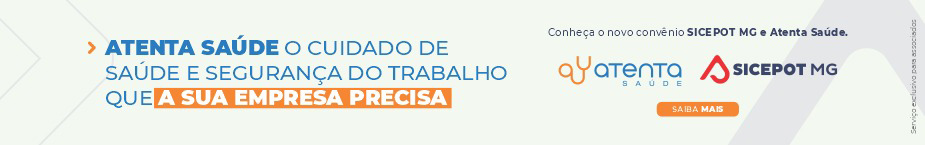 ÓRGÃO LICITANTE: COPASA-MGÓRGÃO LICITANTE: COPASA-MGEDITAL: Nº CPLI. 1120220126 - AVISO DE ADIAMENTOEndereço: Rua Carangola, 606, térreo, bairro Santo Antônio, Belo Horizonte/MG.Informações: Telefone: (31) 3250-1618/1619. Fax: (31) 3250-1670/1317. E-mail: Endereço: Rua Carangola, 606, térreo, bairro Santo Antônio, Belo Horizonte/MG.Informações: Telefone: (31) 3250-1618/1619. Fax: (31) 3250-1670/1317. E-mail: Endereço: Rua Carangola, 606, térreo, bairro Santo Antônio, Belo Horizonte/MG.Informações: Telefone: (31) 3250-1618/1619. Fax: (31) 3250-1670/1317. E-mail: OBJETO: execução, com fornecimento parcial de materiais, das obras e serviços de implantação de redes coletoras e ligações prediais para atendimento ao crescimento vegetativo de esgoto, bem como de recomposição de pavimentos para melhorias operacionais e manutenção de esgoto, na área de abrangência da Gerência Regional Curvelo – GRCV, da COPASA MG. OBJETO: execução, com fornecimento parcial de materiais, das obras e serviços de implantação de redes coletoras e ligações prediais para atendimento ao crescimento vegetativo de esgoto, bem como de recomposição de pavimentos para melhorias operacionais e manutenção de esgoto, na área de abrangência da Gerência Regional Curvelo – GRCV, da COPASA MG. DATAS: Entrega: 08/08/2022 às 08:30Abertura: 08/08/2022 às 08:30Prazo de execução: 20 meses.VALORESVALORESVALORESValor Estimado da ObraCapital Social Igual ou SuperiorCapital Social Igual ou SuperiorR$ 14.767.433,43--CAPACIDADE TÉCNICA: a) Rede de esgoto ou pluvial com diâmetro igual ou superior a 150 (cento e cinquenta) mm;b) Ligação predial de esgoto;c) Manutenção de rede de esgoto.CAPACIDADE TÉCNICA: a) Rede de esgoto ou pluvial com diâmetro igual ou superior a 150 (cento e cinquenta) mm;b) Ligação predial de esgoto;c) Manutenção de rede de esgoto.CAPACIDADE TÉCNICA: a) Rede de esgoto ou pluvial com diâmetro igual ou superior a 150 (cento e cinquenta) mm;b) Ligação predial de esgoto;c) Manutenção de rede de esgoto.CAPACIDADE OPERACIONAL: a) Rede de esgoto ou pluvial com diâmetro nominal (DN) igual ou superior a 150 (cento e cinquenta) mm e com extensão igual ou superior a 3.500 (três mil e quinhentos) m;b) Rede de esgoto ou pluvial em PVC e ferro fundido, com diâmetro nominal (DN) igual ou superior a 200 (duzentos) mm e com extensão igual ou superior a 200 (duzentos) m;c) Ligação predial de esgoto com quantidade igual ou superior a 1.500 (uma mil e quinhentas) un;d) Manutenção de rede de esgoto em pista e/ou passeio, com qualquer profundidade, com quantidade igual ou superior a 400 (quatrocentos) m;e) Pavimento asfáltico (CBUQ e/ou PMF), com quantidade igual ou superior a 5.100 (cinco mil e cem) m²;f) Pavimentação de pista em poliédrico e/ou em paralelepípedo e/ou em pré-moldados de concreto, com quantidade igual ou superior a 3.600 (três mil e seiscentos) m²;g) Limpeza ou desobstrução de redes coletoras, com a utilização de equipamento de hidrojateamento de alta pressão e/ou equipamento combinado de jato/vácuo de alta pressão, com quantidade igual ou superior a 5.200 (cinco mil e duzentas) horas.CAPACIDADE OPERACIONAL: a) Rede de esgoto ou pluvial com diâmetro nominal (DN) igual ou superior a 150 (cento e cinquenta) mm e com extensão igual ou superior a 3.500 (três mil e quinhentos) m;b) Rede de esgoto ou pluvial em PVC e ferro fundido, com diâmetro nominal (DN) igual ou superior a 200 (duzentos) mm e com extensão igual ou superior a 200 (duzentos) m;c) Ligação predial de esgoto com quantidade igual ou superior a 1.500 (uma mil e quinhentas) un;d) Manutenção de rede de esgoto em pista e/ou passeio, com qualquer profundidade, com quantidade igual ou superior a 400 (quatrocentos) m;e) Pavimento asfáltico (CBUQ e/ou PMF), com quantidade igual ou superior a 5.100 (cinco mil e cem) m²;f) Pavimentação de pista em poliédrico e/ou em paralelepípedo e/ou em pré-moldados de concreto, com quantidade igual ou superior a 3.600 (três mil e seiscentos) m²;g) Limpeza ou desobstrução de redes coletoras, com a utilização de equipamento de hidrojateamento de alta pressão e/ou equipamento combinado de jato/vácuo de alta pressão, com quantidade igual ou superior a 5.200 (cinco mil e duzentas) horas.CAPACIDADE OPERACIONAL: a) Rede de esgoto ou pluvial com diâmetro nominal (DN) igual ou superior a 150 (cento e cinquenta) mm e com extensão igual ou superior a 3.500 (três mil e quinhentos) m;b) Rede de esgoto ou pluvial em PVC e ferro fundido, com diâmetro nominal (DN) igual ou superior a 200 (duzentos) mm e com extensão igual ou superior a 200 (duzentos) m;c) Ligação predial de esgoto com quantidade igual ou superior a 1.500 (uma mil e quinhentas) un;d) Manutenção de rede de esgoto em pista e/ou passeio, com qualquer profundidade, com quantidade igual ou superior a 400 (quatrocentos) m;e) Pavimento asfáltico (CBUQ e/ou PMF), com quantidade igual ou superior a 5.100 (cinco mil e cem) m²;f) Pavimentação de pista em poliédrico e/ou em paralelepípedo e/ou em pré-moldados de concreto, com quantidade igual ou superior a 3.600 (três mil e seiscentos) m²;g) Limpeza ou desobstrução de redes coletoras, com a utilização de equipamento de hidrojateamento de alta pressão e/ou equipamento combinado de jato/vácuo de alta pressão, com quantidade igual ou superior a 5.200 (cinco mil e duzentas) horas.ÍNDICES ECONÔMICOS: conforme edital. ÍNDICES ECONÔMICOS: conforme edital. ÍNDICES ECONÔMICOS: conforme edital. Obs.: Motivo: Alteração no Anexo I- Documentos de Licitação, na qualificação técnica. Mais informações e o novo caderno de licitação poderão ser obtidos, gratuitamente, através de download no endereço: www.copasa.com.br (link: licitações e contratos/licitações, pesquisar pelo número da licitação), a partir do dia 15/07/2022.As interessadas poderão designar engenheiro ou Arquiteto para efetuar visita técnica, para conhecimento das obras e serviços a serem executados. Para acompanhamento da visita técnica, fornecimento de informações e prestação de esclarecimentos porventura solicitados pelos interessados, estará disponível, o Sr. Daniel de Lima Aguiar ou outro empregado da COPASA MG, do dia 12 de julho de 2022 ao dia 02 de agosto de 2022. O agendamento da visita poderá ser feito pelo e-mail: grcv@copasa.com.br ou daniel.aguiar@copasa.com.br ou pelos telefones (38) 3729-4000 / (38) 99875- 5248.https://www2.copasa.com.br/PortalComprasPrd/#/pesquisaDetalhes/2648E00C00261EED80BCBFDBA65B59B6  Obs.: Motivo: Alteração no Anexo I- Documentos de Licitação, na qualificação técnica. Mais informações e o novo caderno de licitação poderão ser obtidos, gratuitamente, através de download no endereço: www.copasa.com.br (link: licitações e contratos/licitações, pesquisar pelo número da licitação), a partir do dia 15/07/2022.As interessadas poderão designar engenheiro ou Arquiteto para efetuar visita técnica, para conhecimento das obras e serviços a serem executados. Para acompanhamento da visita técnica, fornecimento de informações e prestação de esclarecimentos porventura solicitados pelos interessados, estará disponível, o Sr. Daniel de Lima Aguiar ou outro empregado da COPASA MG, do dia 12 de julho de 2022 ao dia 02 de agosto de 2022. O agendamento da visita poderá ser feito pelo e-mail: grcv@copasa.com.br ou daniel.aguiar@copasa.com.br ou pelos telefones (38) 3729-4000 / (38) 99875- 5248.https://www2.copasa.com.br/PortalComprasPrd/#/pesquisaDetalhes/2648E00C00261EED80BCBFDBA65B59B6  Obs.: Motivo: Alteração no Anexo I- Documentos de Licitação, na qualificação técnica. Mais informações e o novo caderno de licitação poderão ser obtidos, gratuitamente, através de download no endereço: www.copasa.com.br (link: licitações e contratos/licitações, pesquisar pelo número da licitação), a partir do dia 15/07/2022.As interessadas poderão designar engenheiro ou Arquiteto para efetuar visita técnica, para conhecimento das obras e serviços a serem executados. Para acompanhamento da visita técnica, fornecimento de informações e prestação de esclarecimentos porventura solicitados pelos interessados, estará disponível, o Sr. Daniel de Lima Aguiar ou outro empregado da COPASA MG, do dia 12 de julho de 2022 ao dia 02 de agosto de 2022. O agendamento da visita poderá ser feito pelo e-mail: grcv@copasa.com.br ou daniel.aguiar@copasa.com.br ou pelos telefones (38) 3729-4000 / (38) 99875- 5248.https://www2.copasa.com.br/PortalComprasPrd/#/pesquisaDetalhes/2648E00C00261EED80BCBFDBA65B59B6  